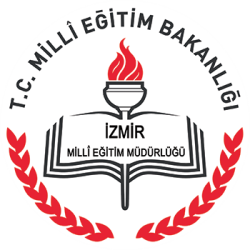 T.C.FOÇA KAYMAKAMLIĞINECLA MİDİLLİ MERKEZ ORTAOKULU2015- 2019STRATEJİK PLANI T.C.FOÇA KAYMAKAMLIĞINECLA MİDİLLİ MERKEZ ORTAOKULU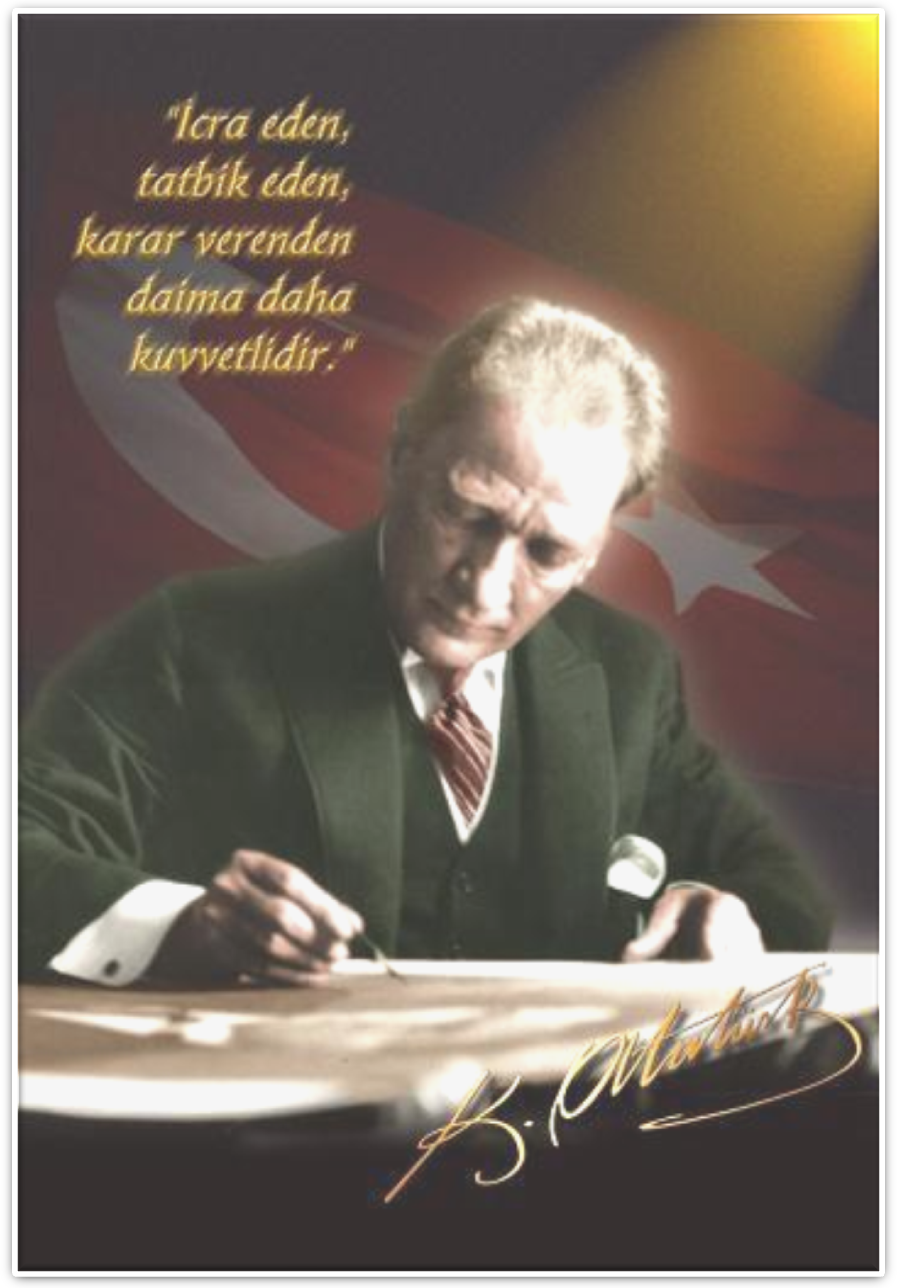 İSTİKLAL MARŞIKorkma, sönmez bu şafaklarda yüzen al sancak;
Sönmeden yurdumun üstünde tüten en son ocak.
O benim milletimin yıldızıdır, parlayacak;
O benimdir, o benim milletimindir ancak.Çatma, kurban olayım, çehreni ey nazlı hilal!
                         Kahraman ırkıma bir gül! Ne bu şiddet, bu celâl?
                         Sana olmaz dökülen kanlarımız sonra helâl...Hakkıdır, Hakk'a tapan, milletimin istiklâl!
Ben ezelden beridir hür yaşadım, hür yaşarım.
Hangi çılgın bana zincir vuracakmış? Şaşarım!
Kükremiş sel gibiyim, bendimi çiğner, aşarım.
Yırtarım dağları, enginlere sığmam, taşarım.
                         Garbın âfâkını sarmışsa çelik zırhlı duvar,
                         Benim iman dolu göğsüm gibi serhaddim var.
                         Ulusun, korkma! Nasıl böyle bir imanı boğar,
                         Medeniyet!' dediğin tek dişi kalmış canavar?Arkadaş! Yurduma alçakları uğratma, sakın.
Siper et gövdeni, dursun bu hayâsızca akın.Doğacaktır sana va'dettiği günler Hak'ın...
Kim bilir, belki yarın, belki yarından da yakın.
Bastığın yerleri "toprak!" diyerek geçme, tanı:Düşün altındaki binlerce kefensiz yatanı.
Sen şehit oğlusun, incitme, yazıktır, atanı:
Verme, dünyaları alsan da, bu cennet vatanı.
Kim bu cennet vatanın uğruna olmaz ki fedâ?
Şühedâ fışkıracak toprağı sıksan, şühedâ!
Cânı, cânânı, bütün varımı alsın da Huda,
Etmesin tek vatanımdan beni dünyada cüdâ.
Ruhumun senden, İlâhi, şudur ancak emeli:
Değmesin mabedimin göğsüne nâmahrem eli.
Bu ezanlar-ki şahadetleri dinin temeli-
Ebedî yurdumun üstünde benim inlemeli.
O zaman vecd ile bin secde eder -varsa- taşım,
Her cerîhamdan, İlâhi, boşanıp kanlı yaşım,
Fışkırır  ruh-ı mücerred gibi yerden na'şım;
O zaman yükselerek arşa değer belki başım.
Dalgalan sen de şafaklar gibi ey şanlı hilâl!
Olsun artık dökülen kanlarımın hepsi helâl.
Ebediyen sana yok, ırkıma yok izmihlâl:Hakkıdır, hür yaşamış, bayrağımın hürriyet;
Hakkıdır, Hakk'a tapan milletimin istiklâl!Mehmet Akif ERSOY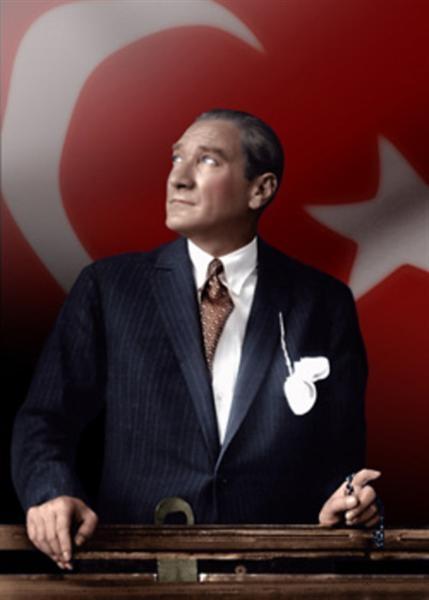 ATATÜRK'ÜN GENÇLİĞE HİTABESİ        Ey Türk gençliği! Birinci vazifen, Türk istiklâlini, Türk cumhuriyetini, ilelebet, muhafaza ve müdafaa etmektir.         Mevcudiyetinin ve istikbalinin yegâne temeli budur. Bu temel, senin, en kıymetli hazinendir. İstikbalde dahi, seni, bu hazineden, mahrum etmek isteyecek, dâhilî ve haricî, bedhahların olacaktır. Bir gün, istiklâl ve cumhuriyeti müdafaa mecburiyetine düşersen, vazifeye atılmak için, içinde bulunacağın vaziyetin imkân ve şeraitini düşünmeyeceksin! Bu imkân ve şerait, çok namüsait bir mahiyette tezahür edebilir. İstiklâl ve cumhuriyetine kastedecek düşmanlar, bütün dünyada emsali görülmemiş bir galibiyetin mümessili olabilirler. Cebren ve hile ile aziz vatanın, bütün kaleleri zapt edilmiş, bütün tersanelerine girilmiş, bütün orduları dağıtılmış ve memleketin her köşesi bilfiil işgal edilmiş olabilir. Bütün bu şeraitten daha elim ve daha vahim olmak üzere, memleketin dâhilinde, iktidara sahip olanlar gaflet ve dalâlet ve hatta hıyanet içinde bulunabilirler. Hatta bu iktidar sahipleri şahsî menfaatlerini, müstevlilerin siyasî emelleriyle tevhit edebilirler. Millet, fakr u zaruret içinde harap ve bîtap düşmüş olabilir.          	Ey Türk istikbalinin evlâdı! İşte, bu ahval ve şerait içinde dahi, vazifen; Türk istiklâl ve cumhuriyetini kurtarmaktır! Muhtaç olduğun kudret, damarlarındaki asil kanda, mevcuttur! 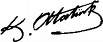 MÜDÜR FOTO
TAKDİMGeçmişten günümüze gelirken var olan yaratıcılığın getirdiği teknolojik ve sosyal anlamda gelişmişliğin ulaştığı hız, artık kaçınılmazları da önümüze sererek kendini göstermektedir. Güçlü ekonomik ve sosyal yapı, güçlü bir ülke olmanın ve tüm değişikliklerde dimdik ayakta durabilmenin kaçınılmazlığı da oldukça büyük önem taşımaktadır. Gelișen ve sürekliliği izlenebilen, bilgi ve planlama temellerine dayanan güçlü bir yaşam standardı ve ekonomik yapı; stratejik amaçlar, hedefler ve planlanmış zaman diliminde gerçekleşecek uygulama faaliyetleri ile (STRATEJİK PLAN) olușabilmektedir. Necla Midilli Merkez Ortaokulu olarak en büyük amacımız yalnızca ilköğretim mezunu çocuklar yetiștirmek değil, girdikleri her türlü ortamda çevresindekilere ıșık tutan, hayata hazır, hayatı aydınlatan, bizleri daha da ileriye götürecek nesiller yetiștirmektir. İdare ve öğretmen kadrosuyla bizler çağa ayak uydurmuș, yeniliklere açık, Türkiye Cumhuriyeti’ni daha da yükseltecek gençler yetiştirmeyi ilke edinmiş bulunmaktayız. Öğrencileri derslerde uygulanacak öğretim yöntem ve teknikleriyle sosyal, kültürel ve eğitsel etkinliklerle kendilerini geliștirmelerine ve gerçekleștirmelerine yardımcı olmak;kișisel ve toplumsal araç-gereci, kaynakları ve zamanı verimli kullanmalarını, okuma zevk ve alışkanlığı kazanmalarını sağlamak gibi görev ve sorumluluklarımızı yerine getirmek için yola çıkmıș bulunmaktayız.             										Ercan AKGÜN	        Okul MüdürüİÇİNDEKİLEROKUL KURUM BİLGİLERİBİRİNCİ BÖLÜMSTRATEJİK PLANLAMA SÜRECİSTRATEJİK PLANIN AMACIBu stratejik plan dokümanı, okulumuzun güçlü ve zayıf yönleri ile dış çevredeki fırsat ve tehditler göz önünde bulundurularak, eğitim alanında ortaya konan kalite standartlarına ulaşmak üzere yeni stratejiler geliştirmeyi ve bu stratejileri temel alan etkinlik ve hedeflerin belirlenmesini amaçlamaktadır.STRATEJİK PLANIN KAPSAMIBu stratejik plan dokümanı Necla Midilli Merkez Ortaokulu 2015–2019 yıllarına dönük stratejik amaçlarını, hedeflerini ve performans göstergelerini kapsamaktadır.STRATEJİK PLANLAMA YASAL DAYANAKLARIKalkınma plan ve programlarında yer alan politika ve hedefler doğrultusunda kamu kaynaklarının etkili, ekonomik ve verimli bir şekilde elde edilmesi ve kullanılmasını, hesap verebilirliği ve mali şeffaflığı sağlamak üzere, kamu mali yönetiminin yapısını ve işleyişini, kamu bütçelerinin hazırlanmasını, uygulanmasını, tüm mali işlemlerin muhasebeleştirilmesini, rapor edilmesi ve mali kontrolü düzenleme amacıyla oluşturulan 5018 sayılı Kamu Mali Yönetimi ve Kontrol Kanununun 9.Maddesinde “Kamu idareleri; kalkınma planları, programlar, ilgili mevzuat ve benimsedikleri temel ilkeler çerçevesinde geleceğe ilişkin misyon ve vizyonlarını oluşturmak, stratejik amaçlar ve ölçülebilir hedefler saptamak, performanslarını önceden belirlenmiş olan göstergeler doğrultusunda ölçmek ve bu sürecin izleme ve değerlendirilmesini yapmak amacıyla katılımcı yöntemlerle stratejik plan hazırlar.” denilmektedir.     Kamu idareleri, kamu hizmetlerinin istenilen düzey ve kalitede sunulabilmesi için bütçeleri ile program ve proje bazında kaynak tahsislerini; stratejik planlarına, yıllık amaç ve hedefleri ile performans göstergelerine dayandırmak zorundadırlar. Stratejik plan hazırlamakla yükümlü olacak kamu idarelerinin ve stratejik planlama sürecine ilişkin takvimin tespitine, stratejik planların kalkınma planı ve programlarla ilişkilendirilmesine yönelik usul ve esasların belirlenmesinde Devlet Planlama Teşkilatı Müsteşarlığı yetkilendirilmiştir.   Kamu idareleri bütçelerini, stratejik planlarında yer alan vizyon, misyon, stratejik amaç ve hedeflerle uyumlu ve performans esasına dayalı olarak hazırlarlar. Kamu idarelerinin bütçelerinin stratejik planlarda belirlenen performans göstergelerine uygunluğu ve idarelerin bu çerçevede yürütecekleri faaliyetler ile performans esaslı bütçelemeye ilişkin diğer hususları belirlemede Maliye Bakanlığı yetkilidir.   Maliye Bakanlığı, Devlet Planlama Teşkilatı Müsteşarlığı ve ilgili kamu idaresi tarafından birlikte tespit edilecek olan performans göstergeleri, kuruluş bütçelerinde yer alır. Performans denetimleri bu göstergeler çerçevesinde gerçekleştirilir.  “06.01.2006 tarihli ve 2006/9972 sayılı Bakanlar Kurulu kararı ile yürürlüğe konulan Strateji Geliştirme Birimlerinin Çalışma Usul ve Esasları Hakkında Yönetmelik” düzenleyici ve denetleyici kurumlar hariç olmak üzere genel yönetim kapsamındaki kamu idarelerinin Strateji Geliştirme Birimlerinin Çalışma Usul ve Esasları’ nı içerir.    Kamu idarelerinde yeni bir yönetim anlayışının oluşturulması, kamu reformunun temel amaçlarındandır. Milli Eğitim Bakanlığının 2006/55 sayılı genelgesi ile bu reformun, MEB’e bağlı kurumlarda gerçekleşmesi için çalışmalara başlanmıştır.  Milli Eğitim Bakanlığı Stratejik Planlama Uygulama Yönergesi de Milli Eğitim Bakanlığı Merkez,Taşra ve Yurtdışı teşkilatı ile MEB’e bağlı okul ve kurumlarda yürütülen stratejik planlama faaliyetlerinin gerçekleştirilmesine ilişkin usul ve esasları içerir.   Milli Eğitim Bakanlığı Strateji Geliştirme Başkanlığının 2010/14 sayılı “İlçe, Okul ve Kurumlarda Stratejik Plan Yapılmasına ilişkin Genelge”, “İzmir Valiliği İl Milli Eğitim Müdürlüğünün 17.01.2014 tarihli ve 602.04-250734 sayılı yazısı”,2009-2013 Tarihleri arasında hazırlanan 1.Stratejik Plan İncelenerek bu yasal dayanaklar doğrultusunda çalışmalar başlatılmış; 2014 – 2019 yıllarını kapsayacak şekilde Necla Midilli Merkez Ortaokulu Stratejik Planı hazırlanmıştır.STRATEJİK PLAN ÜST KURULUStratejik Planlama EkibiİKİNCİ BÖLÜMDURUM ANALİZİ2.1. Tarihi Gelişim        Okulumuz 1922 yılında İsmet Paşa Mahallesinde bulunan ve bugün Öğretmen evi olarak hizmet veren binasında 3 derslikli ilkokul olarak eğitim ve öğretime başlamıştır.1968 yılında İzmir İl Özel İdaresi tarafından yaptırılıp Milli Eğitime tahsisi yapılan 6 derslikli bugünkü binasına taşınmıştır.485 metrekare inşaat alanı ve 2175,5 metrekare bahçesi bulunmaktadır.1968 yılında okul ve bulunduğu çevre Doğal sit alanı ilan edildikten sonra 1.Derecede Arkeolojik bölge kapsamına alınmış buna bağlı olarak da inşaat ve ek bina çalışması yapılamamıştır. Türkiye genelinde 1998 yılında ilköğretim 8 Yıl zorunlu ve kesintisiz olmasına rağmen derslik yetersizliği nedeniyle anasınıfı ve Birinci Kademe eğitimi verilmiş 2.kademe eğitimi çevredeki diğer okullara yönlendirme ile yapılmıştır. İzmir Valiliğinin 22 Haziran 2009 tarih ve 310/43543 sayılı oluru ile okulumuz ikili eğitime geçerek kademeli olarak 6.Sınıftan itibaren ikinci kademesi oluşturulmuştur. Geçmiş Yıllarda Görev Yapan Okul Müdürleri2.2.  Yasal Yükümlülükler  ( Mevzuat Analizi )Necla Midilli Merkez Ortaokulu Müdürlüğü temel faaliyet alanlarına vemisyonuna götürecek ilgili mevzuat kısaca aşağıda belirtilmiştir.Faaliyet Alanları, Ürün/HizmetlerPaydaş Analizi       Okulumuzun paydaşları öncelikli olarak öğrencilerdir. Okulumuzda öğrenciler, veliler, bir sonraki öğretim kurumları yani liseler, okul çalışanları, yöneticiler ve tüm toplumdur. Okulun amacı savunduğu ilkeleri yaşama geçirmekse; paydaşlarıyla ortak bir amaca ulaşabilmek için hedefler belirlemelidir. Okulumuz bu amaçla işbirliğine önem verir ve paydaşlarının ihtiyaçlarını fazlasıyla karşılamayı kendisine görev bilir. Okulumuzda velilerden istekler okul müdürlüğümüzce dikkatle incelenir. Veliler istedikleri takdirde okul müdürü ile rahatlıkla görüşebilirler. Öğretmenlerimizin görüşme gün ve saatleri bellidir. Paydaşların kurumla ilgili iletişim gereksinimleri okulumuzda toplantılarla anketlerle, yüz yüze görüşmelerle, telefonla, ziyaretlerle ve dilek–şikâyet kutularıyla sağlanmaktadır. Gelen her türlü bildirime anında yazıya da telefonla cevap veriliyor. Dileyen herkes okulumuz hakkında ihtiyacı olan bilgiyi edinebilir. Okulumuz hizmet alanların gereksinim ve beklentilerini belirleyecek bir sisteme sahiptir. Bunun için öneri kutusu verileri ve sınıf öğretmenliği olarak iki temel yöntem belirlenmiştir. Bu iki yolla elde edilen veriler ilgili birimler (üst yönetim, birim sorumluları, zümreler, rehberlik servisi) tarafından değerlendirilerek gerekli düzenlemeler yapılır. Eğitim hizmetlerinin tasarlanıp geliştirilmesinde öğrenci ve veli beklentileri okul yönetimimizce önemsenmektedir. Bu amaçla anketler uygulanarak değerlendirilir ve gerekirse, uygulamalarda değişiklik yoluna gidilir. Okul, süreç iyileştirme çalışmalarında şu yollarla güncelliği yakalamaya çalışır: Okullar arası ilişkiler kurarak (okul, eş değer okulların başarı sonuçlarını değerlendirerek ) Öğrencilerin, meslek seçmelerini kolaylaştırmak için tanıtıcı ziyaretler yapmalarına uygun zemin hazırlar. (ortaöğretim ziyaretleri)Veri toplama aracı olarak öz değerlendirme anketleri, Dilek şikâyet öneri formları kullanılmaktadır.2.4.1 Paydaş Listesi 2.4.2 Paydaş Önceliklendirme Matrisi2.4.3. Paydaş Önem  / Etki Matrisi2.4.4 Yararlanıcı Ürün/Hizmet Matrisi√: Tamamı    O: Bir kısmı2.4.5. İÇ PAYDAŞLARLA İLETİŞİM VE İŞBİRLİĞİ ÇALIŞMALARIOkul/Kurum Hizmetlerine UlaşmaÖğrencilerimizin okulda muhatap bulabilme, yönetici ve öğretmenlerle iletişim Kurabilme, kendilerine Güleryüz gösterilmesi, veliye rehberlik ile bilgilendirmenin zamanında Yapılmasına olumlu görüş bildirenlerin ortalaması % 81’dir.İletişimÖğrencilerimizin okulumuzda yönetici, öğretmen ve diğer çalışanlarla sağlıklı iletişim kurabilmede memnuniyetlerinin % 84 olduğu görülmüştür.Dilek Öneri ve Şikâyetler (dinleme, dikkate alma, yanıtlama)Öğrencilerimizin, dilek ve şikâyetlerini % 69 oranında iletebildiklerini ve görüşlerinin Değerlendirildiğini düşünmektedirler.GüvenirlikÖğrencilerimizin yönetici, öğretmen ve diğer çalışanlara güveni %88’dir.Rehberlik ve Yönlendirme HizmetleriÖğrencilerimizin rehberlik ve yönlendirme ile kişisel anlamdaki sorunlarına yardım ve destek bulmada % 90’lik oranda memnuniyet belirttikleri görülmektedir.GüvenlikÖğrencilerimizin okulumuzu %87 oranında güvenli bulmaktadırlarKararlara KatılımÖğrencilerimizin %81’i okulda kararlar alınırken kendi görüşlerinin de dikkate alındığını düşünmektedir. Öğrenci İşleriÖğrencilerimiz okul idaresince hazırlanması gereken evrakın zamanında düzenlendiği kanısındalar. Ayrıca öğrenci kayıt/kabul işlemleri için gereken belgeler zamanında düzenlendiğini ve devam durumu ile not durumunun takibinde sorun yaşamadıklarını belirten Öğrencilerimizin oranı %86’dır.Öğrenme ve Öğretme YöntemleriÖğrencilerimizin eğitim-öğretim faaliyetleri konusunda memnuniyet oranı %82’dir.Ders ProgramlarıÖğrencilerimizin %82’si ders programlarından memnundur.Sınıf OrtamıVelilerimizin %80’lik bölümü sınıf ortamını beğendiklerini ifade etmektedir.Ders Araç ve GereçleriÖğrencilerimizin %64’ü ders araçlarının uygunluğu ve yeterliliği ve alanla ilgili diğer hususlarda memnundur.Ders Arası (dinleme ve ihtiyaçlarını karşılama yeterliliği)Öğrencilerimizin %65’i teneffüs sürelerini yeterli bulunması, öğrencilerin Dinlenebilmesi, nöbetçi öğretmenlerin herhangi bir olayda derhal müdahale etme hususundaki memnuniyetlerini belirtmiştir.Okulun Fiziki OrtamıOkulun fiziki ortamından Öğrencilerimizin %74’ü memnun görünmektedir. Okulun kantiniÖğrencilerimizin okul kantini ile ilgili memnuniyet oranları % 87 dir. Sosyal, kültürel ve sportif faaliyetlerOkulda yeterli sosyal ve kültürel faaliyetlerin düzenlendiğini öğrencileri üzerinde olumlu etkileri olduğunu düşünen öğrencilerimizin oranı % 77’dir. Belirli Gün ve Hafta KutlamalarıÖğrencilerimizin % 88’i belirli gün ve haftaların kutlanması ile ilgili memnuniyetlerini belirtmiştir.Değerlendirme, ödül, teşekkür ve takdirÖğrencilerimizin büyük çoğunluğu, öğretmenlerimizin değerlendirmelerde objektif oldukları görüşündedirler. Öğrenci başarıları değerlendirilirken objektif kriterlerle hareket edildiğini düşünen öğrencilerimizin oranı %83’tür.Olumlu davranış kazanmaOkulda milli ve manevi değerleri öğrenebildiğini, temel ahlak kurallarını edindiğini, olumlu bir kişilik kazanabildiğini düşünen ve memnuniyetlerini belirten öğrencilerimizin oranı %91’dir.Bu bölümün genel memnuniyet oranı %79 olup düzeyi iyidir.2.4.5.1. İç Paydaşların Okulumuz Hakkındaki Görüşleri2.4.5.1.1 Kurumun Olumlu Yönleri	1.Öğrencilerin mevcudunun derslik başına 20-25 arasında olması nedeniyle öğretmenlerin onlara fazla zaman ayırmaları.	2.Okulun şehir merkezinde olması nedeniyle sosyal aktivitelerin takibinin yapılabilmesi.              3. Öğretmen sayılarının yeterli olması nedeniyle derslerin dolu geçmesi.	4. Öğretmen  mevcut olmasından dolayı genelde istenilen Seçmeli derslerin seçilmesi.2.4.5.1.2. Kurumun Geliştirilmesi Gereken Yönleri	1.Sınıflardaki donanımların artırılarak ilgilerinin çekilmesini sağlamak.	2.BT sınıfındaki bilgisayarların yenilenerek çalışır duruma getirilmesi.              3.Dersliklerdeki akıllı tahtaların çalışır duruma getirilmesini sağlamak.2.4.5.1.3. Kurumdan Beklentiler	1.Akademik başarıların artırılması için kursların açılmasına devam edilmesi ve katılımın artırılmasını sağlamak.              2.Sosyal aktivitelere daha fazla katılımların sağlanması.	3.TEOG’a hazırlık için deneme sınavlarının yapılması.2.4.6. Personelin Değerlendirmesi ve Beklentileri             1.Okulumuzun fiziki yapısının uygun hale getirilerek tamgün eğitime geçilmesi ve derslik sisteminin uygulanması.             2.BTS sınıfının eksiklerinin giderilmesi ve işler hale getirilmesi	             3.Bahçedeki tel örgü ile çevrili kısmın spor sahası haline dönüştürülmesi.		2.4.7. Dış Paydaşların Okulumuz Hakkındaki GörüşleriOkul/Kurum Hizmetlerine UlaşmaVelilerimizin okulda muhatap bulabilme, yönetici ve öğretmenlerle iletişim kurabilme,kendilerinegüler yüz gösterilmesi, veliye rehberlik ile bilgilendirmenin zamanında yapılmasına olumlu görüş bildirenlerin ortalaması % 88’dir.İletişimVelilerimizin okulumuzda yönetici, öğretmen ve diğer çalışanlarla sağlıklı iletişimkurabilmede memnuniyetlerinin % 91 olduğu görülmüştür.Dilek Öneri ve Şikayetler (dinleme, dikkate alma, yanıtlama)Velilerimiz, dilek ve şikayetlerini % 81 oranında iletebildiklerini ve görüşlerinin değerlendirildiğini düşünmektedirler.GüvenirlikVelilerin yönetici, öğretmen ve diğer çalışanlara güveni %93’tür. Rehberlik ve Yönlendirme HizmetleriVelilerimizin rehberlik ve yönlendirme ile kişisel anlamdaki sorunlarına yardım ve destek bulmada % 80’lik oranda memnuniyet belirttikleri görülmektedir.GüvenlikVelilerimiz okulumuzu %90 oranında güvenli bulmaktadırlarKararlara KatılımVelilerimizin %78’i okulda kararlar alınırken kendi görüşlerinin de dikkate alındığını düşünmektedir.Öğrenci İşleriVelilerimiz okul idaresince hazırlanması gereken evrakın zamanında düzenlendiği kanısındalar. Ayrıca öğrenci kayıt/kabul işlemleri için gereken belgeler zamanında düzenlendiğini ve devam durumu ile not durumunun takibinde sorun yaşamadıklarını belirten velilerimizin oranı %95’tir.Ders ProgramlarıVelilerimiz eğitim-öğretim faaliyetleri konusunda memnuniyet oranı %89’dur.Sınıf OrtamıVelilerimizin %81’lik bölümü sınıf ortamını beğendiklerini ifade etmektedir.Ders Araç ve Gereçleri Velilerimizin %82’si ders araçlarının uygunluğu ve yeterliliği ve alanla ilgili diğer hususlarda memnundur.Ders Arası (dinleme ve ihtiyaçlarını karşılama yeterliliği)Velilerimizin %82’si teneffüs sürelerini yeterli bulunması, öğrencilerin dinlenebilmesi, nöbetçi öğretmenlerin herhangi bir olayda derhal müdahale etme hususundaki memnuniyetlerini belirtmiştir.Okulun Fiziki OrtamıOkulun fiziki ortamından velilerimizin %84’ü memnun görünmektedir.Sosyal, kültürel ve sportif faaliyetlerOkulda yeterli sosyal ve kültürel faaliyetlerin düzenlendiğini öğrencileri üzerinde olumlu etkileri olduğunu düşünen velilerin oranı % 80’dir.Değerlendirme, ödül, teşekkür ve takdirVelilerimiz öğretmenlerimizin değerlendirmelerde objektif oldukları görüşündedirler.Öğrenci başarıları değerlendirilirken objektif kriterlerle hareket edildiğini düşünen velilerimizin oranı %90’dır.Olumlu davranış kazanmaÇocukların okulda milli ve manevi değerleri öğrenebildiğini, temel ahlak kurallarını edindiğini, olumlu bir kişilik kazanabildiğini düşünen ve memnuniyetlerini belirten velilerimizin oranı %94’tür.Bu bölümün genel memnuniyet oranı %85 olup düzeyi çok iyidir.2.4.7.1 Kurumun Olumlu Yönleri	1.Öğretmenlerle ve idari amirlerle olumlu iletişim kurabilmeleri2.Rehberlik ve yönlendirmede yeterli yardım ve desteği görmektedirler.3.Okul idaresince hazırlanması gereken evrakların zamanında düzenlenmesi.2.4.7.2 Kurumun Geliştirilmesi Gereken Yönleri1.Okulumuzun fiziki yapısının geliştirilmesi2.4.7.3 Kurumdan Beklentiler1.Araç-gereç ve Materyal açısından gerekli ihtiyacın sağlanması.2.Veli ziyaretlerinin artırılmasıKURUM İÇİ ANALİZ Örgütsel Yapı2.5.1.1.Çalışanların Görev Dağılımı2.5.1.2. Kurul,  Komisyonların Görevleri2.5.2 İnsan Kaynakları 2.5.2.1. 2014 Yılı Kurumdaki Mevcut Personel2.5.2.2. Personelin Hizmet Süresine İlişkin Bilgiler2.5.2.3. Personelin Yaş İtibari ile Dağılımı:2.5.2.4. Personelin Katıldığı Hizmet-içi Eğitim Programları:2.5.2.5. Destek Personele (Hizmetli- Memur) İlişkin Bilgiler:2014 Yılı Kurumdaki Mevcut Hizmetli/Memur Sayısı:2.5.2.6. Okul Rehberlik Hizmetleri Mevcut Kapasite 2014 yılı itibariyle;2.5.2.7. İç İletişim ve Karar Alma Süreci2.5.2.7.1. İç İletişimOkul yönetimi tarafından meydana gelen  değişiklikler vb. öğretmenlere ara değerlendirme toplantılarında, kurullarda, panolarda duyurulur. Öğrencilere Bayrak törenleri, sınıf başkanları, sınıf öğretmenleri yoluyla duyurulur. Velilereise, yazışma ve veli toplantılar yoluyla duyurulur. Aynı zamanda öğrenci öğretmen-veli iletişimini ve haber almasını güçlendiren sms gönderme uygulaması mevcuttur.Hizmet sunulan kesimle toplantılar, özel görüşmeler, anketler yoluyla iletişim sağlanır. Görüş ve şikâyetleri yazılı veya sözlü olarak ele alınır. Şikâyet ve istekleri önce okul yönetimince, gereken durumlarda ise tüm öğretmenlerce yapılacak toplantılarda ele alınır.
2.5.2.7.2. Karar Alma SüreciOkulumuzda kararlar; okul müdürü ve müdür yardımcısının bir araya gelip beyin fırtınası yaparak alınır. Öğretmenler kurulunda Eğitim-öğretimin işleyişiyle ilgili kararlar ortak fikir-ortak tavır anlayışı güdülerek alınır ve sene içerisinde uygulanır. Öğrencilerle ilgili konularda ve sene sonu OGYE toplantısında tüm öğrencilerin görüşlerini temsilen okul öğrenci temsilcisi toplantılara çağırılır fikirleri dinlenir ve en doğru kararın verilmesine çalışılır2.5.3 Teknolojik Düzey2.5.3.1 Okul/Kurumun Teknolojik Altyapısı:2.5.4. Okulun Fiziki Altyapısı:     2.5.4.1.  Okulun Fiziki Durumu2.5.4.2. Yerleşim Alanı2.5.4.3. Sosyal Alanlar2.5.5. Mali Kaynaklar2.5.5.1. Okul Kaynak Tablosu:2.5.5.2. Okul Gelir-Gider Tablosu: İstatistiki Veriler2.5.6.1. Karşılaştırmalı Öğretmen/Öğrenci Durumu2.5.6.1.1. Öğrenci, öğretmen, derslik ve şubelere ilişkin bilgiler:TabloYıllara Göre Öğretmen, Öğrenci ve Derslik DurumuSınıflar Bazında  Öğrenci , Sınıf, Derslik Sayıları 2013-2014Yıllara Göre Mezun Olan Öğrenci OranıYıllara Göre Üst Öğrenime Yerleşen ÖğrenciBaşarısızlıktan Sınıf Tekrarı Yapan Öğrenci SayısıDevamsızlık Nedeniyle Sınıf Tekrarı Yapan Öğrenci SayısıÖdül Alan Öğrenci SayılarıCeza Alan Öğrenci SayılarıBurs Alan Öğrenci Sayıları2.5.6.1. Sosyal Sorumluluk kapsamında yapılan faaliyetlerKurumumuzda Düzenlenen Kurs, Seminer ve Katılımcı SayısıSosyal, Kültürel ve Sportif FaaliyetlerKurumumuzda Düzenlenen Sosyal, Kültürel ve Sportif Faaliyetler ve Katılımcı Sayısı2.6.ÇEVRE ANALİZİOkulumuz için PEST Analizi yapılırken; Politik, Ekonomik, Sosyal ve Teknolojik yönden çevre faktörlerinin incelenerek, önemli ve hemen harekete geçirilmesi gerekenler tespit edilmek suretiyle çalışmalar yapılandırılmıştır. Bu yapılandırmayla birlikte analiz sonuçlarının üst belgelerle ilişkilendirilmesi yapılmıştır.2.6.1 Üst Politika BelgelerStratejik plan çalışmaları kapsamında taranmış olan politika belgeleri aşağıda verilmiştir.S.N: REFERANS KAYNAĞININ ADI1.  10. Kalkınma Planı 2. TÜBİTAK Vizyon 2023 Eğitim ve İnsan Kaynakları Sonuç Raporu ve Strateji Belgesi3.5018 yılı Kamu Mali Yönetimi ve Kontrol Kanunu4.Kamu İdarelerinde Stratejik Planlamaya İlişkin Usul ve Esaslar Hakkında Yönetmelik5.   Devlet Planlama Teşkilatı Kamu İdareleri İçin Stratejik Planlama Kılavuzu (2006)6. Milli Eğitim Bakanlığı 2015-2019 Stratejik Plan Hazırlık Programı7. Milli Eğitim Bakanlığı Stratejik Plan Durum Analizi Raporu8.61. Hükümet Programı9.  61. Hükümet Eylem Planı10. Milli Eğitim Bakanlığı Strateji Geliştirme Başkanlığının 2013/26 Nolu Genelgesi2.7.GZFT ANALİZİStratejik Plan Çalışma Ekibi bir araya gelerek okulumuzun beyin fırtınası yöntemiyle önceliklendirmelerini yapmışlardır. Analiz sonuçlarında ortaya çıkan güçlü,zayıf yönlerimiz ile fırsatlar ve tehditlerimiz aşağıdaki gibidir.2.7.1 Güçlü Yönler, Zayıf Yönler, Fırsatlar, Tehditler2.8. TOWS Matrisi2.8.1 GF Stratejileri2.8.2. GT Stratejileri2.8.3. ZF Stratejileri2.8.4. ZT StratejileriÜÇÜNCÜ BÖLÜMGELECEĞE YÖNELİMMisyon, Vizyon, Temel DeğerlerTema, Amaç, Hedef ve Performans GöstergeleriTEMA 1- EĞİTİM VE ÖĞRETİME ERİŞİMİN ARTTIRILMASIEğitime ve Öğretime Erişim: Her bireyin hakkı olan eğitime ekonomik, sosyal, kültürel ve demografik farklılık ve dezavantajlarından etkilenmeksizin eşit ve adil şartlar altında ulaşabilmesi ve bu eğitimi tamamlayabilmesidir.STRATEJİK AMAÇ 1.Ekonomik, sosyal, kültürel ve demografik farklılıkların yarattığı dezavantajlardan etkilenmeksizin her bireyin hakkı olan eğitime eşit ve adil şartlar altında ulaşabilmesini ve bu eğitimi tamamlayabilmesini sağlamak.STRATEJİK HEDEF 1. 1.Plan dönemi sonuna kadar %14 olan okula devamsızlık oranını % 4 edüşürmek.Performans Göstergeleri 1. 1  Hedefin Mevcut Durumu?2014-2015 eğitim-öğretim yılında 10 gün ve üzeri devamsız öğrenci sayısı 8, 20 gün ve üzeri devamsız öğrenci sayısı 9, 30 gün ve üzeri devamsız öğrenci sayısı ise 5dir.Tedbirler 1. 1ÖTEMA 2- EĞİTİM-ÖĞRETİMDE KALİTE Kaliteli Eğitim ve Öğretim: Eğitim ve öğretim kurumlarının mevcut imkânlarının en iyi şekilde kullanılarak her kademedeki bireye ulusal ve uluslararası ölçütlerde bilgi, beceri, tutum ve davranışın kazandırılmasıdır. STRATEJİK AMAÇ 2.	Her kademedeki bireye ulusal ve uluslararası ölçütlerde bilgi, beceri, tutum ve davranışın kazandırılması ile girişimci yenilikçi, yaratıcı, dil becerileri yüksek, iletişime ve öğrenmeye açık, özgüven ve sorumluluk sahibi sağlıklı ve mutlu bireylerin yetişmesini sağlamak.STRATEJİK HEDEF 2. 1.2015 TEOG sınav sonucuna göre tüm derslerde toplam 77 olan ortalama net sayısını stratejik plan döneminin sonunda 97 nete yükseltmek.Performans Göstergeleri 2.1Hedefin Mevcut Durumu?TEOG/2014-2015: Türkçe net ortalaması 14, Matematik net ortalaması 9, Fen Bilimleri net ortalaması 13, İnkılap Tarihi net ortalaması 15, İngilizce net ortalaması 10 ve Din Kült. veAhl. Bilg. net ortalaması 16 dir. Tüm dersler bazında toplam net sayısı ise 77 dir.Tedbirler 2. 1Öğretime ErişimSTRATEJİK HEDEF 2. 2Öğrencilerin yılsonu başarı puanı ortalamalarını stratejik plan dönemi sonuna kadar 5 puan artırmak.Performans Göstergeleri 2. 2Hedefin Mevcut Durumu?2014-2015 eğitim-öğretim yılında 5.sınıflar yılsonu başarı puanı ortalaması 82,                          6. Sınıflar yılsonu başarı puanı ortalaması 79,  7. Sınıflar yılsonu başarı puanı ortalaması 81 ve  8. Sınıflar yılsonu başarı puanı ortalaması ise 80 dir.Tedbirler 2.2ÖSTRATEJİK HEDEF 2. 32014-2015 eğitim-öğretim yılında rehberlik hizmetlerinden bireysel olarak yararlanan %80 lik öğrenci oranını plan dönemi sonuna kadar korumak; rehberlik hizmetlerinden bireysel olarak yararlanan veli oranı %40 iken, plan dönemi sonuna kadar bu oranı da %65’e  çıkarmak.Performans Göstergeleri 2. 3Hedefin Mevcut Durumu?2014-2015 eğitim-öğretim yılında rehberlik servisinden yararlanan öğrenci oranımız % 80,veli oranımız ise %40 dır.Tedbirler 2.3 ErişimSTRATEJİK HEDEF 2. 4Öğrenci başına okunan kitap sayısını plan dönemi sonunda 3 katına çıkarmak.Performans Göstergeleri 2. 4Hedefin Mevcut Durumu?	2014-2015 eğitim-öğretim yılında öğrenci başına okunan kitap sayısı 2 dir. Tedbirler 2.4TEMA 3 - KURUMSAL KAPASİTENİN GELİŞTİRİLMESİKurumsal Kapasite Geliştirme:  Kurumsallaşmanın geliştirilmesi adına kurumun beşeri, fiziki ve mali altyapı süreçlerini tamamlama, yönetim ve organizasyon süreçlerini geliştirme, enformasyon teknolojilerinin kullanımını artırma süreçlerine bütünsel bir yaklaşımdır.STRATEJİK AMAÇ 3Kurumsal kapasiteyi geliştirmek için, mevcut beşeri, fiziki ve mali alt yapı eksikliklerini gidererek, enformasyon teknolojilerinin etkililiğini artırıp çağın gereklerine uygun, yönetim ve organizasyon yapısını etkin hale getirmek.STRATEJİK HEDEF 3. 1Plan dönemi sonuna kadar okulumuz personelinin branş ve genel ilgi alanları doğrultusunda her yıl en az 1 hizmet içi eğitime ve uzaktan eğitim faaliyetine katılmasını sağlamak.Performans Göstergeleri3.1Hedefin Mevcut Durumu?2014-2015 eğitim-öğretim yılında okulumuz personelinden 3 kişi uzaktan eğitime, 5 kişi ise hizmetiçi eğitime katılmıştır.Tedbirler 3. 1Öğretime ErişimSTRATEJİK HEDEF 3. 22014-2015 Eğitim Öğretim yılında okulda internet bağlantısı olan bilgisayar ve sınıflarda bulunan projeksiyonların kullanım oranını %50 den plan dönemi sonuna kadar %100 arttırmak.Performans Göstergeleri 3. 2Hedefin Mevcut Durumu?2014-2015 Eğitim Öğretim yılında okulda internet bağlantısı olan bilgisayar sayısı ve sınıflarda bulunan projeksiyon sayısı %100 iken kullanım oranı %50 dir.Tedbirler 3. 2Öğretime ErişimSTRATEJİK HEDEF 3. 3Okulun kapalı olduğu yaz tatili dönemlerinde okul bahçesini ücretli otopark olarak kullanmak ve okul aile birliği hesabına katkı sağlamak.Performans Göstergeleri 3. 3Hedefin Mevcut Durumu?2014-2015 eğitim-öğretim yılı itibari ile okulumuz bahçesi yaz döneminde ücretli otopark olarak kullanılmamıştır.Tedbirler 3.3Öğretime ErişimMALİYETLENDİRME/BÜTÇELEMEMALİYET TABLOSUİl Stratejik Plan Tema, Stratejik Amaç, Hedef Maliyet İlişkisiTablo: SP Tema, SA, SH, Maliyet İlişkisi Tablosu                                         KAYNAK TABLOSUBÖLÜM 4İZLEME VE DEĞERLENDİRMEİzleme ve Değerlendirme aşağıdaki esaslara bağlı kalınarak yapılacaktır:Plan dönemi içerisinde ve her yılın sonunda okulumuz stratejik planı uyarınca yürütülen faaliyetlerimizi, önceden belirttiğimiz performans göstergelerine göre hedef ve gerçekleşme durumu ile varsa meydana gelen sapmaların nedenlerini açıkladığımız, okulumuz hakkında genel ve mali bilgileri içeren izleme ve değerlendirme raporu hazırlanacaktır. KONULAR                                                                                                                    SAYFAÖNSÖZ 1GİRİŞ 6BÖLÜM 110STRATEJİK PLANLAMA SÜRECİ10STRATEJİK PLANIN AMACI10STRATEJİK PLANIN KAPSAMI10STRATEJİK PALANLAMA YASAL DAYANAKLARI11STRATEJİK PLAN ÜST KURULU12STRATEJİK PLANLAMA EKİBİ		12BÖLÜM 213DURUM ANALİZİ 13A) TARİHİ GELİŞİM13OKULUN TARİHÇESİ VE YAPISI14B) MEVZUAT ANALİZİ	15C) FAALİYET ALANLARI ÜRÜN VE HİZMETLET17D) PAYDAŞ ANALİZİ19PAYDAŞLARIN BELİRLENMESİ20PAYDAŞLARIN DEĞERLENDİRİLMESİ21E) KURUM İÇİ ANALİZ27OKULUN ÖRGÜT YAPISI28OKUL/KURUMUN İNSAN KAYNAKLARI33OKUL/KURUMUN TEKNOLOJİK DÜZEYİ34OKUL/KURUMUN FİZİKİ ALT YAPISI35OKUL/KURUMUN MALİ YAPISI36OKUL/KURUMUN  İSTATİSTİKİ BİLGİLERİ42F) ÇEVRE ANALİZİ ANALİZ46G) GZFT (SWOT) ANALİZİ47KURUM İÇİ ANALİZ48KURUM DIŞI ANALİZ49H) TOWS MATRİS49BÖLÜM 350GELECEĞE YÖNELİM	50MİSYONUMUZ51VİZYONUMUZ51TEMEL DEĞERLERİMİZ51TEMALAR, STRATEJİK AMAÇLAR, HEDEFLER, PERFORMANS GÖSTERGELERİ 52STRATEJİK AMAÇ 153STRATEJİK HEDEF 1.154PERFORMANS GÖSTERGELERİ 1.154STRATEJİK AMAÇ 2	54STRATEJİK HEDEF 2.154PERFORMANS GÖSTERGELERİ 2.155STRATEJİK HEDEF 2.255PERFORMANS GÖSTERGELERİ 2.256STRATEJİK HEDEF 2.356PERFORMANS GÖSTERGELERİ 2.357STRATEJİK HEDEF 2.457PERFORMANS GÖSTERGELERİ 2.458STRATEJİK AMAÇ 360STRATEJİK HEDEF 3.160PERFORMANS GÖSTERGELERİ 3.160STRATEJİK HEDEF 3.261PERFORMANS GÖSTERGELERİ 3.261STRATEJİK HEDEF 3.362PERFORMANS GÖSTERGELERİ 3.362BÖLÜM 463MALİYETLENDİRME/BÜTÇELEME63MALİYET TABLOSU63KAYNAK TABLOSU64BÖLÜM 564İZLEME VE DEĞERLENDİRME64İLİ:İZMİRİLİ:İZMİRİLİ:İZMİRİLÇESİ:  FOÇAİLÇESİ:  FOÇAİLÇESİ:  FOÇAOKULUN ADI: NECLA MİDİLLİ MERKEZ ORTAOKULUOKULUN ADI: NECLA MİDİLLİ MERKEZ ORTAOKULUOKULUN ADI: NECLA MİDİLLİ MERKEZ ORTAOKULUOKULUN ADI: NECLA MİDİLLİ MERKEZ ORTAOKULUOKULUN ADI: NECLA MİDİLLİ MERKEZ ORTAOKULUOKULUN ADI: NECLA MİDİLLİ MERKEZ ORTAOKULUOKULA İLİŞKİN GENEL BİLGİLEROKULA İLİŞKİN GENEL BİLGİLEROKULA İLİŞKİN GENEL BİLGİLERPERSONEL İLE İLGİLİ BİLGİLERPERSONEL İLE İLGİLİ BİLGİLERPERSONEL İLE İLGİLİ BİLGİLEROkul Adresi: ATATÜRK MAHALLESİ 115. SK. NO:26 FOÇAOkul Adresi: ATATÜRK MAHALLESİ 115. SK. NO:26 FOÇAOkul Adresi: ATATÜRK MAHALLESİ 115. SK. NO:26 FOÇAKURUMDA ÇALIŞAN PERSONEL SAYISISayılarıSayılarıOkul Adresi: ATATÜRK MAHALLESİ 115. SK. NO:26 FOÇAOkul Adresi: ATATÜRK MAHALLESİ 115. SK. NO:26 FOÇAOkul Adresi: ATATÜRK MAHALLESİ 115. SK. NO:26 FOÇAKURUMDA ÇALIŞAN PERSONEL SAYISIErkekKadınOkul Telefonu0 232 812 11730 232 812 1173Yönetici11Faks--Sınıf öğretmeni--Elektronik Posta Adresi718567@meb.k12.tr718567@meb.k12.trBranş Öğretmeni          4        10Web sayfa adresineclamidillimerkez@meb.k12.trneclamidillimerkez@meb.k12.trRehber Öğretmen          -        1Öğretim ŞekliNormal(     )İkili( X )Memur          -        -Okulun Hizmete Giriş Tarihi    1968    1968Yardımcı Personel          1       3Kurum Kodu    718567    718567Toplam        6       15OKUL VE BİNA DONANIM BİLGİLERİOKUL VE BİNA DONANIM BİLGİLERİOKUL VE BİNA DONANIM BİLGİLERİOKUL VE BİNA DONANIM BİLGİLERİOKUL VE BİNA DONANIM BİLGİLERİOKUL VE BİNA DONANIM BİLGİLERİToplam Derslik Sayısı66Kütüphane Var(    )Yok( X )Kullanılan Derslik Sayısı66Çok Amaçlı SalonVar(    )Yok ( X )İdari Oda Sayısı22Çok Amaçlı SahaVar( X )Yok(    )Fen Laboratuvarı Sayısı11  Bilgisayar Laboratuvarı Sayısı11Kız öğrenci sayısı7676TOPLAM149149Erkek Öğrenci Sayısı7373TOPLAM149149SIRA NOADI SOYADIGÖREVİ1ERCAN AKGÜNOKUL MÜDÜRÜ2BURCU AYDINMÜDÜR YARDIMCISI3MURAT DOĞANHANÖĞRETMEN4FÜSUN BARKINOKUL AİLE BİRLİĞİ BAŞKANI5EVREN ZEYTİNCİOKUL AİLE BİRLİĞİ BAŞKAN YARDIMCISISIRA NOADI SOYADIGÖREVİ1BURCU AYDINMÜDÜR YARDIMCISI 2AYŞE İBRİKÇİOĞLUREHBER ÖĞRETMEN3HASAN SARIÖĞRETMEN4HİLAL AYHANÖĞRETMEN5ARZU POLATGÖNÜLLÜ VELİ 6GÜLCAN GÜNGÖRGÖNÜLLÜ VELİ7HÜLYA MERGARDGÖNÜLLÜ VELİSıraAdı – SoyadıGörev Yılları1COSGUN KARCI2010-20152AHMET OKUR1999-20093SERPİL ÖNAL1997-19994M.KEMAL KARAKURT1992-1997MEVZUAT ADI657 Sayılı Devlet Memurları Kanunu1739 Sayılı Milli Eğitim Temel Kanunu222 Sayılı İlköğretim Ve Eğitimi Kanunu1702 Sayılı İlk ve Orta Tedrisat Muallimlerinin Terfi ve Tecziyeleri Hakkında KanunDevlet Memurları Sicil YönetmeliğiMilli Eğitim Bakanlığı Okulöncesi ve İlköğretim Kurumları YönetmeliğiMillî Eğitim Bakanlığı İlköğretim ve Orta Öğretim Kurumları Sosyal Etkinlikler Yönetmeliği Millî Eğitim Bakanlığı Okul-Aile Birliği YönetmeliğiMillî Eğitim Bakanlığı Rehberlik ve Psikolojik Danışma Hizmetleri YönetmeliğiMillî Eğitim Bakanlığı Sosyal ve Kültürel Yarışmalar YönetmeliğiÖğretmenlik Kariyer Basamaklarında Yükselme YönetmeliğiYetiştirici ve Tamamlayıcı Sınıflar ve Kurslar YönetmeliğiKurum Tanıtım Yönetmeliğiİlköğretimde Yöneltme YönergesiMillî Eğitim Bakanlığı Bayrak Törenleri YönergesiBilgi ve İletişim Teknolojileri Araçları ve Ortamlarının Eğitim Etkinliklerinde Kullanım YönergesiMillî Eğitim Bakanlığı İlköğretim Kurumlarında Yetiştirici Sınıf Açılmasına İlişkin YönergeMillî Eğitim Bakanlığı Ortaöğretim Kurumlarına Geçiş YönergesiMillî Eğitim Bakanlığı Öğrencileri Yetiştirme Kursları YönergesiMillî Eğitim Bakanlığı Toplam Kalite Yönetimi Uygulama YönergesiTaşınır Mal YönetmeliğiYASAL YÜKÜMLÜLÜKLERDAYANAKHer Türk çocuğuna iyi bir vatandaş olmak için gerekli temel bilgi, beceri, davranış ve alışkanlıkları kazandırmak; onu milli ahlak anlayışına uygun olarak yetiştirmek.1739 sayılı kanunun 23.maddesi.222 sayılı kanunun 1.maddesi.Öğrencileri beden, zihin, ahlak, ruh ve duygu bakımlarından dengeli ve sağlıklı şekilde gelişmiş birkişiliğe ve karaktere, hür ve bilimsel düşünme gücüne, geniş bir dünya görüşüne sahip,insan haklarına saygılı, kişilik ve teşebbüse değer veren, topluma karşı sorumluluk duyan;yapıcı, yaratıcı ve verimli kişiler olarak yetiştirmek.1739 sayılı kanunun 2.Maddesi.Öğrencilerin İlgi, istidat ve kabiliyetlerini geliştirerek gerekli bilgi, beceri, davranışlar ve birlikte iş görme alışkanlığı kazandırmak.1739 sayılı kanunun 2.Maddesi.Öğrencileri hayata hazırlamak ve onların, kendilerini mutlu kılacak ve toplumun mutluluğuna katkıda bulunacak bir meslek sahibi olmalarınıSağlamak.1739 sayılı kanunun 2.Maddesi.Her Türk çocuğunu ilgi, istidat ve kabiliyetleri yönünden yetiştirerek hayata ve üstÖğrenime hazırlamaktır.1739 sayılı kanunun 23.maddesi.Güçlü ve istikrarlı, hür ve demokratik bir toplum düzeninin gerçekleşmesi ve devamı içinyurttaşların sahip olmaları gereken demokrasi bilincinin, yurt yönetimine ait bilgi, anlayışVe davranışlarla sorumluluk duygusunun ve manevi değerlere saygının, her türlü eğitimÇalışmalarında öğrencilere kazandırılıp geliştirilmesine çalışmak1739 sayılı kanunun 11.maddesi.Her derece ve türdeki ders programları ve eğitim metotlarıyla ders araç ve gereçleri, bilimsel ve teknolojik esaslara ve yeniliklere, çevre ve ülke ihtiyaçlarına göresürekli olarak geliştirmek.1739 sayılı kanunun 13.maddesi.Eğitimde verimliliğin artırılması ve sürekli olarak gelişme ve yenileşmenin sağlanması içinBilimsel araştırma ve değerlendirmeler yapmak.1739 sayılı kanunun 13.maddesi.3. (Ek: 16.8.1997 - 4306/4 Md.) İlköğretimin son ders yılının ikinci yarısında öğrencilere, ortaöğretimde devam edilebilecek okul ve programların hangi mesleklerin yolunu açabileceği ve bu mesleklerin kendilerine sağlayacağı yaşam standardı konusunda tanıtıcı bilgiler vermek üzere rehberlik servislerince gerekli çalışmalar yapmak.1739 sayılı kanunun 23.maddesi.Öğrencileri  eğitimlerisüresince,ilgi, istidat ve kabiliyetleri ölçüsünde ve doğrultusunda çeşitli programlara veya okullara yönelterek yetiştirmek.1739 sayılı kanunun 6.maddesi.Özel eğitime ve korunmaya muhtaç çocukları yetiştirmek için özel tedbirler almak.1739 sayılı kanunun 8.maddesi.Öğrencileri derslerde uygulanacak öğretim yöntem ve teknikleriyle sosyal, kültürel ve eğitsel etkinliklerle kendilerini geliştirmelerine ve gerçekleştirmelerine yardımcı olmak1739 sayılı kanunun 13.maddesi.Doğayı tanıma, sevme ve koruma, insanın doğaya etkilerinin neler olabileceğine ve bunların sonuçlarının kendisini deetkileyebileceğine ve bir doğa dostu olarak çevreyi her durumda koruma bilincini kazandırmak.1739 sayılı kanununÖğrencilere bilgi yüklemek yerine, bilgiye ulaşma ve bilgiyi kullanma yöntem ve tekniklerini öğretmek.1739 sayılı kanununÖğrencileri bilimsel düşünme, araştırma ve çalışma becerilerine yöneltmek.1739 sayılı kanununÖğrencilerin, sevgi ve iletişimin desteklediği gerçek öğrenme ortamlarında düşünsel becerilerini kazanmalarına, yaratıcı güçlerini ortaya koymalarına ve kullanmalarına yardımcı olmak.1739 sayılı kanununÖğrencilerin kişisel ve toplumsal araç-gereci kaynakları ve zamanı verimli kullanmalarını, okuma zevk ve alışkanlığı kazanmalarını sağlamak.1739 sayılı kanununFAALİYET ALANI 1: EĞİTİMFAALİYET ALANI 1: EĞİTİMÜrün / HizmetGörev / Faaliyet / Çalışma1.1.Rehberlik Hizmetleri          Rehberlik/Tanıtım1.1.Rehberlik Hizmetleri          Anketler1.1.Rehberlik Hizmetleri          Testler1.1.Rehberlik Hizmetleri          Tanıtım Gezileri1.2.Sosyal ve Kültürel Etkinlikler          Halk oyunları   1.2.Sosyal ve Kültürel Etkinlikler          Koro     1.2.Sosyal ve Kültürel Etkinlikler          Satranç1.2.Sosyal ve Kültürel Etkinlikler          Yetenek1.2.Sosyal ve Kültürel Etkinlikler          Şiir, Resim, Kompozisyon1.2.Sosyal ve Kültürel Etkinlikler          Bilgi yarışması1.3.Spor Etkinlikleri          Futbol1.3.Spor Etkinlikleri          Voleybol  1.3.Spor Etkinlikleri           Atletizm   1.3.Spor Etkinlikleri          Basketbol1.3.Spor Etkinlikleri          KoşuFAALİYET ALANI 2: ÖĞRETİMFAALİYET ALANI 2: ÖĞRETİMÜrün / HizmetGörev / Faaliyet / Çalışma2.1.Kurslar2.2 Proje çalışmaları          Yetiştirme    2.1.Kurslar2.2 Proje çalışmaları          Hazırlama  2.1.Kurslar2.2 Proje çalışmaları          Etüt (Özel Eğitim)2.1.Kurslar2.2 Proje çalışmaları          TEOG2.1.Kurslar2.2 Proje çalışmaları          AB Projeleri    2.1.Kurslar2.2 Proje çalışmaları          Sosyal Projeler    2.1.Kurslar2.2 Proje çalışmaları          Fen Projeleri    2.3.Müfredatın işlenmesi          TTK Kararları    2.3.Müfredatın işlenmesi          Çevre2.4. Ders Kitapları         Ders kitaplarının ücretsiz dağıtılmasıFAALİYET ALANI 3:YÖNETİM İŞLERİFAALİYET ALANI 3:YÖNETİM İŞLERİÜrün / HizmetGörev / Faaliyet / Çalışma3.1.Öğrenci İşleri Hizmeti          Kayıt- Nakil işleri    3.1.Öğrenci İşleri Hizmeti          Devam-devamsızlık    3.1.Öğrenci İşleri Hizmeti          Sınıf geçme vb3.1.Öğrenci İşleri Hizmeti          Diploma3.2.Öğretmen İşleri Hizmeti          Derece terfi   3.2.Öğretmen İşleri Hizmeti          Hizmet içi eğitim    3.2.Öğretmen İşleri Hizmeti          Özlük hakları3.2.Öğretmen İşleri Hizmeti          Maaş3.3.Mezun İşleri hizmeti          Öğrenim Belgesi3.3.Mezun İşleri hizmeti          Diploma kayıt örneği3.3.Mezun İşleri hizmeti          Kurs bitirme belgesi 4.4 Yaygın eğitim hizmeti          Yabancı dil kursları 4.4 Yaygın eğitim hizmeti          Bilgisayar kursları 4.4 Yaygın eğitim hizmeti          Fotoğrafçılık KurslarıFAALİYET ALANI 4: DESTEK HİZMETLERİFAALİYET ALANI 4: DESTEK HİZMETLERİÜrün / HizmetGörev / Faaliyet / Çalışma4.3.Ders Araç Gereçleri, Genel İdari Hizmetler , Büro HizmetleriveBakım, onarım•Ders araç ve gereçleri ile donatım ihtiyaçlarını temin etmek,•Ücretsiz Ders Kitabı Temini Projesini yürütmek,•Temizlik, güvenlik, ısınma, aydınlatma, onarım ve taşıma gibi işlemleri yürütmek,•Genel evrak ve arşiv hizmetlerini yürütmek.•Onarım ihtiyaç ve talepleri tespit etmek, istemek
PAYDAŞLAR
İÇPAYDAŞ
DIŞPAYDAŞ
HİZMETALAN
TEMEL ORTAK
STRATEJİK ORTAKMilli Eğitim BakanlığıXXValilikXXİl Özel İdaresiXXKaymakamlıklarXXMilli Eğitim Müdürlüğü Bağlı BölümlerXXİlçe Milli Eğitim MüdürlükleriXXXOkul / kurumlarXXXÖğretmenlerXXXÖğrenciXXVelilerXXXAile BirlikleriXXXXGenel İdari PersonelXXXİl MüdürlükleriXXSivil Toplum ÖrgütleriXXXSanayi KuruluşlarıXXXBasın Yayın KurumlarıXXXÜniversitelerXXXYerel YönetimlerXXXHayırseverlerXXSıra NoPAYDAŞ ADIİÇ PAYDAŞ,DIŞ PAYDAŞ,HİZMET ALANINEDEN PAYDAŞÖNCELİĞİ1ÖĞRETMENİÇ PAYDAŞSorunun tespiti ve çözümü için ilk sıradadır. 1.2YÖNETİCİİÇ PAYDAŞOlayı organize edip,planlanması,uygulanması ve sorumluluğu üzerine alması. 2.3ÖĞRENCİİÇ PAYDAŞAmaç, hedef yani hizmetin kendisidir. 3.4OKUL AİLE BİRLİĞİİÇ PAYDAŞHedeflerin ulaşılmasında, uygulamada yardımcı olur. 4.5BELEDİYEDIŞ PAYDAŞOkulunun gücünün yetmediği yerde yardımcı olur. 5.Önemli PaydaşlarPaydaşın Okula EtkisiPaydaşın Okula EtkisiTaleplerine Verilen ÖnemTaleplerine Verilen ÖnemÖnemli PaydaşlarZayıfGüçlüÖnemsizÖnemliMillî Eğitim BakanlığıGüçlüÖnemliİl Milli Eğitim MüdürlüğüGüçlüÖnemliKaymakamlıkGüçlüÖnemliİlçe Milli Eğitim MüdürlüğüGüçlüÖnemliÖğretmenlerGüçlüÖnemliÖğrenciGüçlüÖnemliVeliGüçlüÖnemliOkul Aile BirliğiGüçlüÖnemliÖnemli PaydaşlarPaydaşın Okula EtkisiPaydaşın Okula EtkisiTaleplerine Verilen ÖnemTaleplerine Verilen ÖnemÖnemli PaydaşlarZayıfİzleGüçlüBilgilendirÖnemsizÇıkarlarını GözetÇalışmalara dâhil etÖnemliBirlikte çalışMillî Eğitim Bakanlığı√√İl Milli Eğitim Müdürlüğü√√Kaymakamlık√√İlçe Milli Eğitim Müdürlüğü√√ÖğretmenleroOVeliÜrün/Hizmet PaydaşEğitim öğretimRehberlik hizmetleriPsikolojik danışmanlık hizmetleriÖlçme ve değerlendirme hizmetleriYetişkin eğitimiSosyal, kültürel ve sportif etkinliklerÖğrenci√√√√√Öğretmen√√Veli√√√Anne-Baba√√√S.NOUNVANGÖREVLERİ1Okul müdürü Planlı Okul gelişimi için gerekli planlama, organizasyon ve görevlendirmeleri yapar.                                                                                                                                İlgili Bakanlık birimleriyle koordinasyonu sağlar.                                                                                                                                                                                                                                                                                                               Okul Üniversite işbirliğini sağlar.                                                                                                                                                                                                                                                                                                                                                              Okul personelinin mesleki gelişimini destekler.2Müdür yardımcısı OGYE toplantılarını düzenler, üyeleri toplantıya çağırır ve toplantılarda kullanılacak her türlü dokümanın çoğaltılması ve dağıtımını yapar. Okul müdürünün katılmadığı OGYE toplantılarına başkanlık yapar.                                                                                                                                                                                                                                                                                                                                                                                                                                                                Çalışma gruplarının kurulması için gerekli ön hazırlık çalışmalarını yürütür ve süreç boyunca çalışma gruplarının çalışmalarını izler.                                                                 Okul gelişimi ile okulda kaydedilen gelişmelerden okul toplumunun haberdar edilmesini sağlar.                                                                                                                                     Okul personelinin mesleki gelişimi için onların hizmet içi eğitim ihtiyaçlarını belirler ve okul personelinin katılımını sağlar.3Öğretmenler Çalışma gruplarının amacına yönelik olarak etkili bir şekilde planlarını uygulamada onlara rehberlik ve liderlik yapar. Çalışma gruplarının planladıkları çalışmaları yapabilmeleri için gerekli organizasyonu ve koordinasyonu sağlar.                                                                                                     Çalışma gruplarının planlamalarındaki zamanlamayı izler.4Rehber ÖğretmenÖğretmenlerin kişilik gelişimine yönelik olarak yapılacak çalışmalarını yürütür.                                                                                                                                                                                                                                                                               Öğrenci başarısının artırılmasına yönelik çalışmalara rehberlik ve danışmanlık eder.                                                                                                                                        Öğrenme zorluğu çeken öğrencilerin başarısının artırılmasına yönelik çalışmaları yapar.                                                                                                                                               Hızlı öğrenen öğrencilerin potansiyelini etkili bir şekilde kullanmaya yönelik çalışmaları Çalışma gruplarının etkinliğini ve verimliliğini artırıcı uygulamaların düzenlenmesinde rol oynar.5Okul Aile Birliği TemsilcisiBakanlık kanalıyla sağlanan ödeneklerin kullanımı için gerekli planlamaları ve organizasyonu yapar.                                                                                                    Velilerin parasal desteğini sağlamak için uygun düzenlemeleri yapar.                                                                                                                                                                                                                                            Okulun parasal kaynaklarının kullanımı sonunda yapılan harcamaları gösteren mali raporun velilere duyurulması için gerekli düzenlemeleri yapar.                                         Okulda sosyal yardımlaşma etkinliklerini düzenleyip yürütür.                                           Öğrenci başarısının artırılmasına yönelik yapılacak çalışmaların bütün velilere duyurulmasında ve veli desteğinin sağlanmasında rol oynar6Okul Öğrenci Temsilcisiİdari konularda sınıf öğretmeni ve müdür yardımcısına yardım etmek,Sınıf, öğretmenler ve okul idaresi arasında iletişimi sağlamak,Diğer sınıf temsilcileriyle bir araya gelerek okulun işleyişi ile ilgili önerilerde bulunmak, kurumun gelişimi için tavsiyeler sunmak,Sınıf arkadaşlarını çeşitli toplantılarda temsil etmek, onların duygu ve düşüncelerini ilgili kişi ve birimlere iletmek,Sınıf ile ilgili evrakları müdür yardımcılarına teslim etmek,Sınıf atmosferi oluşurken sevgi, saygı, güven, hoşgörü, işbirliği ve dayanışma ortamının yaratılmasına katkıda bulunmak gibi görev ve sorumlulukları olacaktır.S.NOKurul/Komisyon AdıGÖREVLERİ1Rehberlik ve Psikolojik Danışma Hizmetleri Yürütme Komisyonua. Rehberlik ve psikolojik danışma servisince hazırlanan yıllık program ve yürütme plânını inceler, bu konudaki görüşlerini bildirir. Uygulanması için gerekli önlemleri karara bağlarb. Rehberlik ve psikolojik danışma hizmetlerinin yürütülmesi sırasında hizmetlere ilişkin çalışmaları ve ortaya çıkan sorunları İnceler, değerlendirir ve bunların çözümüne ilişkin önlemleri belirler.c. Eğitim ortamında; öğrenciler, aileler, yöneticiler, öğretmenler ve psikolojik danışmanlar arasında sağlıklı ve uyumlu ilişkiler kurulabilmesi için gerekli önlemleri görüşür ve yapılacak çalışmaları belirlerd. Yönlendirmeye ilişkin eğitsel ve meslekî rehberlik çalışmalarında ve öğrencileri yönlendirmede, okuldaki eğitim-öğretim etkinlikleri ile eğitsel etkinliklerden karşılıklı olarak yararlanılabilmesi için gerekli önlemleri ve çalışmaları belirlere. Yapılacak çalışmalarda birey, aile, ilgili kurum-kuruluşlara yönelik iletişim ve iş birliğine ilişkin önlemleri belirlerPsikolojik danışmanı bulunmayan eğitim-öğretim kurumlarında gerektiğinde rehberlik ve araştırma merkezinden bir uzmanın bu komisyona katılması sağlanır.2Sosyal Etkinlikler KuruluKurul, kulüp ve toplum hizmeti kapsamındaki etkinliklerin verimli bir şekilde yürütülmesi için danışman öğretmenler, öğrenciler, gönüllü veliler ve diğer öğretmenlerle iş birliği içinde çalışmaları koordine eder. Okul dışı etkinliklerde ilgili birimlerle iş birliği yaparak bu çalışmaların yürütülmesi için gerekli tedbirleri alır.3Öğretmenler KuruluÖğretmenler kurulu, ders yılı başlamadan önce, ikinci dönem başında ve ders yılı sonunda toplanır. Ayrıca okul müdürünün gerekli gördüğü zamanlarda ve kurul üyelerinin salt çoğunluğunun yazılı isteği doğrultusunda da kurul toplantısı yapılır.4ZümreÖğretmenler Kurulu(1)  Zümre öğretmenler kurulu; okul öncesi eğitim kurumlarında okul öncesi eğitimi öğretmenlerinden, ilkokullarda aynı sınıfı okutan sınıf öğretmenleri ve varsa alan öğretmenlerinden, ortaokul ve imam-hatip ortaokullarında ise aynı alanın öğretmenlerinden oluşur.(2) Aynı sınıfı okutan bir sınıf öğretmeni veya aynı dersi okutan yalnızca bir alan öğretmeni olması durumunda zümre öğretmenler kurulu toplantısı yapılmaz. Ancak bu öğretmenler kurul kapsamında yapacakları çalışmalara yıllık çalışma programında yer verirler.(3) Zümre öğretmenler kurulu, öğretmenler kurulunda yapılacak çalışma planına uygun olarak eğitim ve öğretim yılı başında, ortasında, sonunda ve ihtiyaç duyuldukça toplanır. Toplantılar, zümre öğretmenleri arasından seçimle belirlenen öğretmenin başkanlığında yapılır.5Şube Öğretmenler Kurulu(1) Şube öğretmenler kurulu, ortaokul ve imam-hatip ortaokullarında aynı şubede ders okutan öğretmenler ile okul rehber öğretmeninden oluşur.(2) Şube öğretmenler kurulu, okul yönetimince yapılacak planlamaya göre birinci dönemin ikinci ayında, ikinci dönemin birinci veya ikinci haftasında ve yıl sonunda okul müdürü ya da görevlendireceği müdür yardımcısı veya şube rehber öğretmeninin başkanlığında toplanır.6Okul AileBirliğiKurulu1.Öğrencileri, Türk Millî Eğitiminin Genel Amaçları ve Temel İlkeleri ile Atatürk İnkılâp ve İlkeleri doğrultusunda yetiştirmek üzere okul yönetimi, öğretmenler, veliler ve ailelerle iş birliği yapmak. 2.Okulun amaçlarının gerçekleştirilmesine, stratejik gelişimine, fırsat eşitliğine imkân vermek ve öğretmenler kurulunca alınan kararların uygulanmasını desteklemek amacıyla velilerle iş birliği yapmak. 3.Kurs ve sınavlar, seminer, müzik, tiyatro, spor, sanat, gezi, kermes ve benzeri etkinlikler de okul yönetimi ile iş birliği yapmak. 4.Özel eğitim gerektiren öğrenciler için ek eğitim faaliyetlerinin düzenlenmesini ve desteklenmesini sağlamak. 5.Okulun bina, tesis, derslik, laboratuvar , atölye, teknoloji sınıfı, salon ve odaları ile bahçe ve eklentilerinin bakım ve onarımlarının yapılmasına, teknolojik donanımlarının yenilenmesine, geliştirilmesine, ilâve tesis yaptırılmasına, eğitim-öğretime destek sağlayacak araç-gereç ve yayınların alımına katkıda bulunmak.6.Eğitim-öğretim faaliyetleri dışındaki zamanlarda okulun derslik, spor salonu, kütüphane, laboratuvar ve atölyeleri gibi eğitim ortamlarının, kamu yararı doğrultusunda kullanılmasını sağlamak. 7.Okulun ihtiyaçlarını karşılamak için mal ve hizmet satın almak. 8.Okulda uyulması gereken kurallar hakkında velileri bilgilendirmek ve onlarla iş birliği yaparak, zararlı alışkanlık ve eğilimlerin önlenmesi için okul yönetimine yardımcı olmak. 9.Millî bayramlar, anma, kutlama günleri, belirli gün ve haftalar ile düzenlenecek tören ve toplantıların giderlerine katkıda bulunmak. 10.Öğrencilere sağlık ve temizlik alışkanlıkları kazandırmada alınacak ortak tedbirler için katkı sağlamak. 11.Ailede, okulda ve çevrede, öğrencilerle diğer çocukların iyi alışkanlıklar kazanmalarını, iyi birer vatandaş olmalarını sağlayıcı tedbirler alınmasında okul yönetimine yardımcı olmak. 12.Okula yapılan aynî ve nakdî bağışları kabul ederek kayıtlarını tutmak; sosyal, kültürel etkinlikler ve kampanyalar düzenlemek; kantin, açık alan, salon ve benzeri yerleri işlettirmek veya işletmek. 13.Okul yönetimi ile iş birliği yaparak, okula ve imkânları yeterli olmayan öğrencilere maddî-manevî destek sağlamak. Belirlenen kardeş okullara katkıda bulunmak. 14.14/6/2003 tarihli ve 25138 sayılı Resmi Gazete'de yayımlanan Okul Servis Araçları Hizmet Yönetmeliğinde belirtilen yükümlülükleri yerine getirmek. 15.Eğitim-öğretimle ilgili kurumlar ve sivil toplum kuruluşlarıyla iş birliği yapmak. 16.Eğitim-öğretimi geliştirmek amacıyla çalışma komisyonları oluşturmak.7Öğrenci Davranışlarını Değerlendirme Kurulua) Okul düzenini sağlamak üzere okul yönetimi, öğretmen, okulun diğer personeli, öğrenci ve veli tarafından getirilen olumlu veya olumsuz davranış ve uygulamalara ilişkin önerileri görüşmek ve aldığı kararları okul müdürüne bildirmek.b) Okulda örnek davranışlarda bulunan, derslerde başarılı olan, bilimsel, sanatsal, sosyal, kültürel ve sportif etkinliklere katılarak üstün başarı gösteren öğrencileri belirleyerek ödüllendirilmelerine karar vermek.c) Özel yeteneği belirlenen öğrencilerin alanlarıyla ilgili gelişimlerini sağlayacak tedbirleri almak.ç) Uyum sağlamakta güçlük çeken öğrencinin davranışlarını incelemek, nedenlerini araştırmak, değerlendirmek ve bu konuda uygun görülen rehberlik çalışmalarının yapılmasını sağlamak ve gerektiğinde ailesi, rehberlik ve araştırma merkezleri ile iş birliği yapmak.d) Öğrencilerin gösterdikleri olumsuz davranışlarıyla ilgili olarak sağlık kurum ve kuruluşlarına sevklerini önermek.e) Öğrencilerde görülen olumsuz davranışların, olumlu hâle getirilmesinde; eleştiri, öz eleştiri bilincini geliştirmek, yanlış davranışların farkına varılmasını sağlamak ve doğruyu kavramalarına yardımcı olmak amacıyla yaptırım yerine, ikna sürecinin işletilmesi ile olumlu davranışlarının ödüllendirilmesi için gerekli önlemleri almak.f) Öğrencilerin sorumluluk almalarına, dürüst, güvenilir, saygılı ve başarılı olmalarına katkıda bulunmak, zararlı alışkanlıklar edinmelerini ve uygun olmayan yerlere gitmelerini önlemek için girişimlerde bulunmak ve bu amaçla veli-çevre iş birliğini sağlamak.g) Okul düzeninin olumlu işleyişini sağlamak amacıyla çeşitli etkinlikler için programlar hazırlamak ve uygulanmasını sağlamak.ğ) Çalışmalarını okul rehberlik ve psikolojik danışma servisi ile eş güdüm içinde yürütmek.h) Bütün tedbirlere rağmen uyumsuzluk gösteren öğrencilerle ilgili olarak uygulanacak yaptırıma yönelik karar almak.10Satın Alma Komisyonu1.Satın alma komisyonu, her okulda müdür başyardımcısının veya müdür tarafından görevlendirilecek bir müdür yardımcısının başkanlığında öğretmenler kurulunca bir yıl için seçilen bir öğretmen, ambar memuru, ayniyat memuru (mutemet), varsa sağlık elemanı ve nöbetçi öğretmenden oluşur.2.Bu komisyon, şartname ve sözleşmeler uyarınca satın alınan eşya ve gereçleri muayene ve kontrol ederek kabulü veya geri çevrilmesi hakkında gereken işlemi yapar. Pansiyonlu/yatılı okullarda, dışarıdan gelecek yiyecek ve başka maddelerin muayenesinde nöbetçi öğretmen, öğrenci temsilcisi ve aşçı da hazır bulunur.3.Ayrıca "Taşınır Mal Yönetmeliği" hükümlerine göre her yıl sonunda demirbaş eşya, yoğaltılan madde ve malzemeler ile kullanılmayan eşya ve gereçlerin sayım ve denetlenmesi ile ilgili işleri yapar.4.Bu komisyonun muayene, teslim alma ve sayım işleri ile ilgili kararları okul müdürü tarafından onaylanır.5.Bu komisyona ihtiyaç duyulmayan okullarda, komisyonun görevi okul yönetimi ve görevlendireceği öğretmenlerle yapılır.11Kantin Denetleme Komisyonu1.Kantindeki mal  ve ürünlerin mali ve sıhhi açıdan denetlemek, uygun gördüğü takdirde sözleşmeli iptali yada günü geldiğinde sözleşmenin yenilenip yenilenmemesi konusunda öneride bulunmakla yetkili ve sorumludur.12Muayene ve Kabul Komisyonu1.Bu komisyon, şartname ve sözleşmeler uyarınca satın alınan eşya ve gereçleri muayene ve kontrol ederek kabulü veya geri çevrilmesi hakkında gereken işlemi yapar.13OGYE1.OGYE, okul toplumunu temsil eder.2.Okula sağlanan mali kaynakları kullanarak okul bütçesini hazırlar ve yönetir.3.OGYE okul gelişim planını hazırlar ve bu planı uygularOGYE okul gelişim sürecinde yer alacak alt “Çalışma Gruplarını” kurar. Bu grupları planlama süreci ile ilgili olarak bilgilendirir ve çalışmalarına rehberlik eder.4.Okulun mevcut durumuyla ilgili bilgi toplar ve geliştirilmesine ihtiyaç duyulan çalışma alanlarını belirler.5.Okul Gelişim Süreciyle ilgili olarak ilgililere toplantı, seminer vb. düzenler.6.Durum analizi( swot, pest ) uygulayarak sonucunu değerlendirir.7.İhtiyaçları öncelik sırasına göre dizer.8.Çalışma gruplarının planlama ve çalışmalarını organize eder ve her çalışma grubunun hazırladığı planı dikkate alarak yıllık okul gelişim planını hazırlar. Çalışma gruplarınca gerçekleştirilecek çalışmaları koordine eder.9.Okul gelişim planı doğrultusunda gerçekleştirilen çalışmaların “Biçimlendirici Değerlendirmesini” yapar ve alınan sonuçlar doğrultusunda plan üzerinde gerekli düzenlemeleri yapar.10.Düzeltilmiş Okul Gelişim Planının öğretim yılı sonunda son değerlendirmesini yapar.11.Okul Gelişim Yıl Sonu Raporunu yazarak İl Milli Eğitim Müdürlüğüne gönderir.12Raporu Okul Toplumunun Bilgisine sunar.13Okul personelinin hizmet içi eğitim ihtiyaçlarını belirler ve ilgili Bakanlık birimine bildirir.14.Okul Personelinin hizmet içi eğitim ihtiyaçlarına yönelik okulda kurslar düzenler.14Yazı İnceleme  ve Seçme Kuruluİnceleme Kurulu: Müdürün veya görevlendireceği müdür yardımcısının başkanlığında, biri kültür dersleri öğretmeni olmak üzere iki öğretmen ile ilgili sosyal etkinlikler danışman öğretmeninden oluşur.Seçme Kurulu: Kulüp üyeleri arasından seçilen ve okul yönetimince uygun görülen beş öğrenciden seçme kurulu oluşturulur.15Törenler ve Kutlama KomisyonuTören programı her okulda, müdür veya görevlendireceği bir müdür yardımcısının başkanlığında en az iki öğretmen ve bir öğrenci temsilcisinden oluşturulan komisyonca hazırlanır ve uygulanır.SıraGörevi NormMevcutErkek Kadın Toplam LisansY.LisansDoktora1 Müdür11101*2Müdür Yrd.11011*3Türkçe Öğretmeni22022**4Matematik Öğretmeni22022*5Fen Bilimleri Öğr.22022*6Sosyal Bilgiler Öğr.11011*7İngilizce Öğr.22112*8Teknoloji Tas. Öğr.01011*9Görsel Sanatlar Öğr.01011*10Müzik Öğr.01101*11Beden Eğitimi Öğr.11101*12Din Kültürü1110113Rehber Öğretmen11011*Hizmet Süreleri2014 Yılı İtibari İle2014 Yılı İtibari İleHizmet SüreleriKişi Sayısı%1–3 Yıl 1%64–6 Yıl 4%  207–10 Yıl 3%  2011–15 Yıl 2 %  1316–20 Yıl 5 %  2021+ üzeri 2% 1Yaş Düzeyleri2014  Yılı İtibari İle2014  Yılı İtibari İle2014  Yılı İtibari İle2014  Yılı İtibari İleYaş DüzeyleriKişi SayısıKişi SayısıKişi Sayısı%Yaş DüzeyleriErkekKadınToplam%20–30134 %2630–4066  %4040–5033           6              % 2050+...1           1              % 6Adı ve SoyadıGöreviKatıldığı Çalışmanın AdıKatıldığı YılMurat DOĞANHANBeden Eğ.ÖZEL GEREKSİNİMLİ ÇOCUKLAR VE ÖZEL EĞİTİM STRATEJİLERİ SEMİNERİ 2009Murat DOĞANHANBeden Eğ.Sınıf Rehberlik Programı Uygulama Semineri 2010Efsun  YILDIZİngilizceÖğrenci Programı Öğretmen Eğitimi Kursu 2009Efsun  YILDIZİngilizceİntel Gelecek İçin Eğt. Programı Kursu 2005Efsun  YILDIZİngilizceÖZEL GEREKSİNİMLİ ÇOCUKLAR VE ÖZEL EĞİTİM STRATEJİLERİ SEMİNERİ 2009Efsun  YILDIZİngilizceOKUL SAĞLIĞI SEMİNERİ  2009Efsun  YILDIZİngilizcePRATİK İNGİLİZCE KONUŞMA YÖNTEM VE TEKNİKLERİ 2007Efsun  YILDIZİngilizceDYNED İNGİLİZCE DİL EĞİTİMİ SEMİNERİ 2011Efsun  YILDIZİngilizceFATİH PROJESİ TANITIM VE BİLGİLENDİRME SEMİNERİ2013Ayşe İBRİKÇİOĞLURehber ÖğretmenİLKÖĞRETİM PROGRAMLARI SINIF REHBERLİK PROGRAMI EĞİTİMİ SEMİNERİ2006Ayşe İBRİKÇİOĞLURehber ÖğretmenANA BABA EĞİTİMİ SEMİNERİ2007Ayşe İBRİKÇİOĞLURehber ÖğretmenSOSYAL BECERİ EĞİTİM SEMİNERİ2007Ayşe İBRİKÇİOĞLURehber ÖğretmenDAVRANIŞ DEĞİŞTİRME YÖNTEMLERİ VE ÖFKE YÖNETİMİ SEMİNERİ2007Ayşe İBRİKÇİOĞLURehber ÖğretmenÖZEL GEREKSİNİMLİ ÇOCUKLAR VE ÖZEL EĞİTİM STRATEJİLERİ SEMİNERİ+2009Ayşe İBRİKÇİOĞLURehber ÖğretmenOTİSTİK ÇOCUKLARIN EĞİTİMİ SEMİNERİ2010Ayşe İBRİKÇİOĞLURehber ÖğretmenTÜTÜN, ALKOL VE MDDE BAĞIMLILIĞI2011Ayşe İBRİKÇİOĞLURehber ÖğretmenBAĞIMLILIKLA MÜCADELE KURSU2015Burcu AYDINFen BilimleriİLKÖĞRETİM 6-8 FEN VE TEKNOLOJİ DERSİ PROGRAMI TANITIM SEMİNERİ2006Burcu AYDINFen Bilimleriİlköğretim ve Ortaöğretim Kurumları Sınıf Rehberlik Programı Semineri (ilköğretim)2006Burcu AYDINFen BilimleriİLKÖĞRETİMDE ÖLÇME VE DEĞERLENDİRME SEMİNERİ2007Burcu AYDINFen BilimleriSINIF YÖNETİMİ SEMİNERİ2007Burcu AYDINFen BilimleriÖZEL EĞİTİM SEMİNERİ2009Burcu AYDINFen BilimleriİLK YARDIM-İLK MÜDAHALE SEMİNERİ2010Burcu AYDINFen BilimleriOKUL SAĞLIĞI SEMİNERİ2010Burcu AYDINFen BilimleriÖLÇME VE DEĞERLENDİRME FARKINDALIK SEMİNERİ2014Gönül Zehra KANIBİRFen BilimleriÇevreye Uyum Semineri2009Gönül Zehra KANIBİRFen BilimleriFATİH PROJESİ TANITIM VE BİLGİLENDİRME SEMİNERİ2013Gülçin GÜNDÜZTürkçeRehber ve Psikolojik danışma Hizmetleri semineri (1 Gurup)2002Gülçin GÜNDÜZTürkçePROGRAM TANITIM SEMİNERİ (TÜRKÇE)2006Gülçin GÜNDÜZTürkçeÖZEL GEREKSİNİMLİ ÇOCUKLAR VE ÖZEL EĞİTİM STRATEJİLERİ SEMİNERİ2009Gülçin GÜNDÜZTürkçeÖĞRENEN LİDER ÖĞRETMEN2010Gülçin GÜNDÜZTürkçeToplam Kalite yönetimi 2011Gülçin GÜNDÜZTürkçeİLKÖĞRETİM KURUMLARI STANDARTLARI EĞİTİMİ SEMİNERİ2011Gülçin GÜNDÜZTürkçeFATİH PROJESİ TANITIM VE BİLGİLENDİRME SEMİNERİ2013Gülçin GÜNDÜZTürkçeBilgisayar ve İnternet Kullanım kursu2004Gülçin GÜNDÜZTürkçeMedya Okuryazarlığı Programı Tanıtım Kursu2015Hilal AYHANMatematikFATİH PROJESİ TANITIM VE BİLGİLENDİRME SEMİNERİ2013Makbule DEMİRKOLTürkçeMedya Okuryazarlığı Programı Tanıtım Kursu2015Makbule DEMİRKOLTürkçeİlköğretim Kurumları Standartları Semineri2012Makbule DEMİRKOLTürkçeOkul Yöneticileri Uzaktan Eğitim Semineri2012Ömer ÇİMENCİOĞLUİngilizceAvrupa Birliği Sokrates Programları Tanıtım Semineri2005Ömer ÇİMENCİOĞLUİngilizceİlkyardım ve İlk Müdahale Semineri2009Ömer ÇİMENCİOĞLUİngilizceİNGİLİZCE DERSİ ÖĞRETİM PROGRAMLARI YÖNTEM VE TEKNİKLERİ SEMİNERİ(TİRE GRUBU))2011Ömer ÇİMENCİOĞLUİngilizceFATİH PROJESİ TANITIM VE BİLGİLENDİRME SEMİNERİ2013Ömür KASAMüzikFATİH PROJESİ TANITIM VE BİLGİLENDİRME SEMİNERİ2013Sevilay TANRIVERDİGörsel SanatlarProje Hazırlama Semineri2007Sevilay TANRIVERDİGörsel SanatlarÖĞRENEN LİDER ÖĞRETMEN SEMİNERİ2010Songül ÖZELTeknoloji Tasarımİlköğretim ve Ortaöğretim Kurumları Sınıf rehberlik Programı Tanıtımı Semineri2007Songül ÖZELTeknoloji TasarımTopyekûn Savunma Sivil Hizmetleri Eğitimi Semineri2008Songül ÖZELTeknoloji TasarımBilgisayar Kullanım Kursu2001GöreviErkekErkekKadınEğitim DurumuHizmet Yılı1Hizmetli Hizmetli 1 Orta22Mevcut KapasiteMevcut KapasiteMevcut KapasiteMevcut KapasiteKullanımı ve PerformansKullanımı ve PerformansKullanımı ve PerformansKullanımı ve PerformansKullanımı ve PerformansKullanımı ve PerformansPsikolojik Danışman Norm Sayısı Görev Yapan Psikolojik Danışman Sayısı İhtiyaç Duyulan Psikolojik Danışman Sayısı Görüşme Odası Sayısı Danışmanlık Hizmeti AlanDanışmanlık Hizmeti AlanDanışmanlık Hizmeti AlanRehberlik Hizmetleri İle İlgili Düzenlenen Eğitim/Paylaşım Toplantısı Vb. Faaliyet SayısıRehberlik Hizmetleri İle İlgili Düzenlenen Eğitim/Paylaşım Toplantısı Vb. Faaliyet SayısıRehberlik Hizmetleri İle İlgili Düzenlenen Eğitim/Paylaşım Toplantısı Vb. Faaliyet SayısıPsikolojik Danışman Norm Sayısı Görev Yapan Psikolojik Danışman Sayısı İhtiyaç Duyulan Psikolojik Danışman Sayısı Görüşme Odası Sayısı ÖğrenciSayısıÖğretmenSayısıVeliSayısıÖğretmenlere YönelikÖğrencilere YönelikVelilereYönelik1101157151572184Araç-Gereçler 2011/20122012/20132013/2014İhtiyaç Bilgisayar 77715Yazıcı --11Tarayıcı --1-Tepegöz----Projeksiyon4443Televizyon----İnternet bağlantısı111-Fen Laboratuvarı111-Bilgisayar Lab.111-Fax111-Video----DVD Player----Fotograf makinası--11Kamera ----Okul/kurumun İnternet sitesi111-Fiziki Mekânın AdıSayısıİhtiyaçAçıklamaMüdür Odası10Müdür Yardımcısı Odası10Öğretmenler Odası10Rehberlik Servisi10Derslik60Bilişim Laboratuvarı10Fen Bilimleri Laboratuvarı10Kantin10Spor Salonu01Toplam Alan (m2) Bina Alanı (m2) Bahçe alanı (m2) 2660 m2485 m22175 m2Tesisin adı Kapasitesi (Kişi Sayısı) Kapasitesi (Kişi Sayısı) Alanı (m2) Kantin1010 m210 m2Kaynaklar201220132014Genel Bütçe ---Okul aile Birliği9574883011808Özel İdare---Kira Gelirleri160019002100Döner Sermaye---Vakıf ve Dernekler---Dış Kaynak/Projeler---Diğer---TOPLAM111741073013908YILLAR201220122013201320142014HARCAMA KALEMLERİGELİRGİDERGELİRGİDERGELİRGİDERTemizlikKüçük onarımBilgisayar harcamalarıBüro makinaları harc.TelefonYemekSosyal faaliyetKırtasiyeVergi harç vsGENEL1117493161073082281390811083Öğretim YılıÖğrenci  SayısıÖğrenci  SayısıÖğrenci  SayısıÖğetmen SayısıDerslik SayısıŞube SayısıDer. Baş. Öğr. Say.Şube Baş. Öğr. SayÖğret. Baş. Öğr. Say.Öğretim YılıErkekKızToplamÖğetmen SayısıDerslik SayısıŞube SayısıDer. Baş. Öğr. Say.Şube Baş. Öğr. SayÖğret. Baş. Öğr. Say.2011-2012 92 91 183 146 8 30.524 13 2012-2013 75 85 160 14 6 8 26.6 2011.4 2013-20147988 167 146  8 27.8 20.811.9 Öğrenci SayılarıÖğrenci SayılarıÖğrenci SayılarıErkekKızToplamŞubeDerslik5.Sınıf 20 2040266. Sınıf 15 2338267. Sınıf 19 2645268. Sınıf 24 214526GENEL TOPLAM 7988167262011/20122011/20122012/20132012/20132013/20142013/2014Son Sınıf ÖğrenciSayısıMezunSayısıSon Sınıf ÖğrenciSayısıMezunSayısıSon Sınıf ÖğrenciSayısıMezunSayısı2727333345452011/20122011/20122012/20132012/20132012/20132013/20142013/20142013/2014KızErkekErkekKızErkekErkekKızErkekMezun Sayısı9192928575758879Sınava Giren Toplam Öğrenci Sayısı ( Kız +Erkek )183183183               160               160               160167167Öğretim YılıToplam Öğrenci SayısıSınıf Tekrarı Yapan Öğrenci Sayısı2011-2012002012-2013002013-201400Öğretim YılıToplam Öğrenci SayısıDevamsızlık Nedeniyle Sınıf Tekrarı Yapan Öğrenci Sayısı2011-2012002012-2013002013-2014002011/20122012/20132013/2014Onur Belgesi Alan Öğrenci Sayısı 421173Takdir Belgesi Alan Öğrenci Sayısı 10995124Teşekkür Belgesi Alan Öğrenci Say 891251312011/20122012/20132013/2014Uyarı 000Kınama 000Okuldan Uzaklaştırma 000Okul Değişikliği---Disiplin Cezası Alan Öğrenci Sayısı Toplamı000Eğitim Öğretim YılıErkekKızToplam2011-20120002012-20130002013-20140002014-20151012011-20122011-20122012-20132012-20132013-20142013-2014Toplam KatılımcıDüzenlenen FaaliyetKatılımcı SayısıDüzenlenen FaaliyetKatılımcı SayısıDüzenlenen FaaliyetKatılımcı SayısıToplam KatılımcıKurs 118 Seminer 17429 12 302  6 137 868Toplam 18447 12 302  6 137 8862011-20122011-20122012-20132012-20132013-20142013-2014Toplam KatılımcıFaaliyetin AdıHedef KitleFaaliyet SayısıKatılımcı SayısıFaaliyet SayısıKatılımcı SayısıFaaliyet SayısıKatılımcı SayısıToplam KatılımcıBasketbol turnuvaÖğrenci 1 16 2 30 2 30 76FutbolÖğrenci 2 30 2 30 2 28 88VoleybolÖğrenci23023022484AtletizmÖğrenci31611621648KrosÖğrenci21611621648ÖğrenciToplamÖğrenci 344GÜÇLÜ YÖNLERİMİZOkul yönetici ve öğretmenlerininİhtiyaç duyduğunda İlçe MilliEğitim Müdürlüğü yöneticilerine ulaşabilmesi Teknolojik aletlerin sınıflarda istenilen zamanlarda kullanılması. Öğrencinin okul içinde ve okul dışında takibinin kolay yapılabilmesi. Öğrencilerimize öğretmenlerin yaklaşımı ve desteği.Okulun merkezde oluşu, ulaşım kolaylığı.Öğretmen kadromuzun genç ve dinamik oluşuOkulun sosyal, kültürel, sportifEtkinliklerdeki başarısı.Zümre ve şube Öğretmenler Kurul öğretmenlerinin paylaşımcı olmasıLiderlik davranışlarını sergileyenyönetici ve çalışanların bulunması.ZAYIF YÖNLERİMİZ Öğrenci velilerinin yeterince ilgili olmaması.Okulun fiziki yetersizliği.Öğrencilerin sosyal, sportif vb. aktiviteleri yapabilecekleri kapalı alanın bulunmaması.  Öğretmen ve öğrenci sirkülasyonun fazla olmasıToplumsal ve sosyal sorumluluk projelerine desteğin yetersiz olması.Okulun Sit alanında olması.Okulumuzun düşük sosyo-ekonomik bir çevrede bulunması ve bu nedenle okulumuza yeterli bağışın yapılamaması.FIRSATLARIMIZOkulun ilçe merkezinde oluşu ve ulaşımın kolay sağlanması.Öğretmenlerin öğrenci ile ilgili her konuda gereken ilgiyi her türlü gayretle göstermeleri.Okul aile birliğinin planlı çalışması.Hayırseverlerin varlığıSivil toplum örgütleri ile kamu ve özel kuruluşlarının eğitime destek vermesiMülki ve yerel yetkililerle olan olumludiyalog ve iş birliği.Kurum çalışanları arasında dayanışmanın güçlü olmasıHizmet alanların beklenti vegörüşlerinin dikkate alınması.Kamera sisteminin olması                 TEHDİTLERİMİZ	Okul bahçesinin sosyal ve sportif faaliyetler için yeterli alt yapısının olmaması.Merkezde olması nedeniyle velinin okulla, öğretmen ve öğrenciyle her an iletişimde bulunmak istemesi.Mahalle arasında olması ve mahallede konuşulanların sınıfta duyulup, öğrencinin dikkatini dağıtması.Fosseptik kokusunun dersi bölmesiOkulun çevresinde internet kafelerin çok oluşu.Güçlü yönlerimizGüçlü yönlerle hangi fırsatlardan yararlanılacak?GF stratejileriOkul yönetici ve öğretmenlerininihtiyaç duyduğunda İlçe MilliEğitim Müdürlüğü yöneticilerine ulaşabilmesiMülki ve yerel yetkililerle olan olumludiyalog ve iş birliği.1. Eğitim-öğretim, personel vb. iş ve işlemlerin kısa süredeÇözümlenmesi.Liderlik davranışlarını sergileyenyönetici ve çalışanların bulunması.Hizmet alanların beklenti vegörüşlerinin dikkate alınması.Objektif yönetim anlayışınıngüven oluşturması.Okulun sosyal, kültürel, sportifetkinliklerdeki başarısı.Hayırseverlerin varlığıSosyal, kültürel, sportif veAkademik yönden başarı gösterenÖğrencilere hayırseverlerinyardımıZümre ve şube Öğretmenler Kurul öğretmenlerinin paylaşımcı olmasıKurum çalışanları arasında dayanışmanın güçlü olmasıKararlara katılım ve paylaşımcı yaklaşımla astlara yetki devrinin genişletilmesi, işbölümünün sağlanmasıTehditlerimizTehditler hangi güçlüYönlerle azaltılacak?GT stratejileriOkulumuza binaların çok yakın olması.Mülki ve yerel yetkililerle olan olumludiyalog ve iş birliği.işlemlerin kısa süredeçözümlenmesi.Okul giriş kapısında çöp istasyonu bulunmasıMülki ve yerel yetkililerle olan olumludiyalog ve iş birliği.işlemlerin kısa süredeçözümlenmesi.Okul çevresinde internet kafelerinin olmasıMülki ve yerel yetkililerle olan olumludiyalog ve iş birliği.işlemlerin kısa süredeçözümlenmesi.Okulun çevresinde internet kafelerin çok oluşu.Öğrencinin okul içinde ve okul dışında takibinin kolay yapılabilmesi.Oluşabilecek sorunların önceden tespit edilebilmesi.Zayıf yönlerimizZayıf yönlerimiz hangiFırsatlardanYararlanılarakGüçlendirilecek?ZF stratejileriOkulun bahçesinin yetersiz olmasıHayırseverlerin varlığıOkulumuzun fiziki yetersizliğininGiderilmesi için hayırseverlerden ve çevre kuruluşlarının desteğinden yararlanılması.Okulun fiziki bakımdanYetersizliği. Mülki ve yerel yetkililerle olan olumlu diyalog ve iş birliği.Çözüm sürecinin oluşması.Hayırseverlerin varlığı.Okulun Sit alanında olması.Mülki ve yerel yetkililerle olan olumlu diyalog ve iş birliği.Hayırseverlerin varlığı.Çözüm sürecinin oluşması.Okulumuzun düşük sosyo-ekonomik bir çevrede bulunması ve bu nedenle okulumuza yeterli bağışın yapılamaması.Sivil toplum örgütleri ile kamu ve özel kuruluşlarının eğitime destek vermesiSTK ve özel kurum- kuruluşları okul etkinliklerine davet ederek ayni ve nakdi kapasitemizi artırmak.TehditlerimizTehditlerimizin Etkisini Hangi Zayıf yönlerimizi Güçlendirerek Azaltabiliriz?ZF stratejileriOkul bahçesinin sosyal ve sportif faaliyetler için yeterli alt yapısının olmaması.Mülki ve yerel yetkililerle olan olumludiyalog ve iş birliği.Okul bahçesinde düzenleme yapılmasıOkul giriş kapısında çöp istasyonu bulunmasıMülki ve yerel yetkililerle olan olumludiyalog ve iş birliği.Okul giriş kapısında çöp istasyonun yerinin değiştirilmesi.Okulun çevresinde internet kafelerin çok oluşu.Okulun bahçesi iyileştirilerek çocuklar için daha etkin kullanılabilir hale getirilebilir.Çocukların internet kafelere gitme olasılıklarının azalması ve okulun daha cazip hale gelmesi                                  VİZYONUMUZOkulumuzu günün gelişen koşullarına uyarlayarak, okul olarak çevresinde örnek eğitimin yükselen değeri olmak.MİSYONUMUZÖğrencilerimizi öğrenmeyi öğrenen,teknolojiyi takip eden, insan hak ve hürriyetlerine değer veren bireyler olarak yetiştirmek.                             TEMEL DEĞERLERİMİZ1.Biz, birbirimizi öğrencilerin, velilerin ve toplumun sürekli gelişen beklentilerine ayak uyduracak şekilde geliştirmek için yüreklendiririz2.Biz, hepimiz öğrencilerimizin başarısını arttırmak için karşılıklı olarak sorumluluk alır ve verimli bir şekilde çalışırız”3. Biz, birbirimize ve kendimize güveniriz. Öğrencilerimize birey olarak saygı duyar, onları koruyup gözetiriz”4.Farklılığımızın bilincindeyiz ve bunların birer zenginlik kaynağı olduğuna inanıyoruz5.Birbirimizi anlıyor, farklılıkları ve görüş ayrılıklarını bir zenginlik olarak kabul ediyoruz.6. Biz farklıyız. Yetenekli, enerjik, coşkulu ve üretkeniz”Hedef 1.1Önceki YıllarÖnceki YıllarPlan Dönemi SonuHedef 1.12012/20132013/20142019 Devamsızlık oranı 10 gün ve üzeri874 Devamsızlık oranı 20 gün ve üzeri895 Devamsızlık oranı 30 gün ve üzeri450Tedbir/StratejiKoordinatör Birimİlişkili Alt Birim/BirimlerTahmini MaliyetDevamsızlık yapan öğrencilerin aileleri ile işbirliği yapmak.Okul Rehber Öğretmeni ve Sınıf Rehber ÖğretmenleriÖzel Eğitim ve RehberlikMali Yükümlülük İçermemektedir.Okula devamsızlık konusunda öğrencilere ve velilere yönelik bilgilendirme çalışmaları yapmak.Okul Rehber Öğretmeni ve Sınıf Rehber ÖğretmenleriÖzel Eğitim ve RehberlikMali Yükümlülük İçermemektedir.TEOG yerleştirmelerinde devamsızlığın önemi hakkında öğrencileri bilgilendirmek.Okul Rehber Öğretmeni ve Sınıf Rehber ÖğretmenleriÖzel Eğitim ve RehberlikMali Yükümlülük İçermemektedir.Devamsızlık yapan öğrencilerin evlerine veli ziyaretleri gerçekleştirmek.Okul Rehber Öğretmeni ve Sınıf Rehber ÖğretmenleriÖzel Eğitim ve RehberlikMali Yükümlülük İçermemektedir.Düzenli olarak devamsızlık yapan öğrencilerin velilerine devamsızlık mektuplarını göndermek.Müdür YardımcısıSınıf rehber öğretmenleriÖzel Eğitim ve RehberlikMali Yükümlülük İçermemektedir.Hedef 2.1DersSoru SayısıÖnceki YıllarÖnceki YıllarPlan Dönemi SonuPlan Dönemi SonuHedef 2.1DersSoru Sayısı2012/20132013/20142013/20142019Temel eğitimden ortaöğretime geçiş ortak sınavlarının net ortalamasıTürkçe2012131318Temel eğitimden ortaöğretime geçiş ortak sınavlarının net ortalamasıMatematik2088813Temel eğitimden ortaöğretime geçiş ortak sınavlarının net ortalamasıFen bilimleri209101015Temel eğitimden ortaöğretime geçiş ortak sınavlarının net ortalamasıİnk. Tarihi2011121217Temel eğitimden ortaöğretime geçiş ortak sınavlarının net ortalamasıİngilizce2089914Temel eğitimden ortaöğretime geçiş ortak sınavlarının net ortalamasıDin Kült.2010121220Tedbir/StratejiKoordinatör Birimİlişkili Alt Birim/BirimlerTahmini MaliyetÖğrenciler için etkili ve verimli ders çalışma teknikleri ile ilgili bilgilendirici çalışma yapılması.Okul Rehber Öğretmeni ve Sınıf Rehber ÖğretmenleriMali Yükümlülük içermemektedir.Deneme sınavları (testleri) yapmakMd.Yrd. ve Tüm ÖğretmenlerMali Yükümlülük içermemektedir.Velilere “etkili ve verimli ders çalışma yöntem ve teknikleri” ile ilgili seminer vermek.Okul Rehber Öğretmeni ve Sınıf Rehber ÖğretmenleriÖzel Eğitim ve RehberlikMali Yükümlülük içermemektedir.Öğrencilere “etkili ve verimli ders çalışma yöntem ve teknikleri” konusunda rehberlik etmek.Okul Rehber Öğretmeni ve Sınıf Rehber ÖğretmenleriÖzel Eğitim ve RehberlikMali Yükümlülük içermemektedir.Öğrencilerin boş vakitlerinde ve boş geçen derslerde test çözmelerine teşvik etmek ve onlara rehberlik etmek.Okul Rehber Öğretmeni ve Sınıf Rehber ÖğretmenleriÖzel Eğitim ve RehberlikMali Yükümlülük içermemektedir.Sınıf rehber öğretmenleri ile düzenli toplantılar yapmak.Okul Rehber Öğretmeni ve Sınıf Rehber ÖğretmenleriÖzel Eğitim ve RehberlikMali Yükümlülük içermemektedir.Öğrencilere “sınav motivasyonu” semineri vermek.Okul Rehber Öğretmeni ve Sınıf Rehber ÖğretmenleriÖzel Eğitim ve RehberlikMali Yükümlülük içermemektedir.Testleri çoğaltarak öğrencilere vermek.Türkçe, Matematik, Fen ve Teknoloji, Sosyal Bilgiler ve İngilizce ÖğretmenleriTemel eğitim500 TLHer sınıfta her konu sonunda test çözümü yapmak.Türkçe, Matematik, Fen ve Teknoloji, Sosyal Bilgiler ve İngilizce ÖğretmenleriTemel eğitimMali Yükümlülük içermemektedir.Sınıflar bazında ve öğrenciler arasında bilgi yarışması düzenlemekGörevli Md.Yrd. Türkçe, Matematik, Fen ve Teknoloji, Sosyal Bilgiler ve İngilizce ÖğretmenleriTemel eğitimMali Yükümlülük içermemektedir.Üst eğitim kurumlarını, özellikle meslek liselerini tanıtmak ve bu kurumlara gezi yapmak.Okul Rehber Öğretmeni ve 7.Sınıf Rehber ÖğretmenleriÖzel Eğitim ve RehberlikMali Yükümlülük içermemektedir.Başarılı öğrencilerin okulda oluşturulan “en iyiler-örnek öğrenciler” panosunda isimlerinin ve resimlerinin asılarak okulda rekabet ortamının yaratılması sağlanacak.Md.Yrd. ve Tüm ÖğretmenlerÖzel Eğitim ve RehberlikMali Yükümlülük içermemektedir.Senede iki defa her öğrenci için gelişim anketleri (başarısızlık nedenleri, sosyometri,vb.) yaparak,öğrenci gelişim düzeyini hakkında velileri bilgilendirmekGörevli Müdür Yrd.,Okul Rehber Öğretmeni ,Sınıf Rehber Öğretmenleri ve Diğer Tüm Branş ÖğretmenleriÖzel Eğitim ve RehberlikMali Yükümlülük içermemektedir.Hedef 2.2Önceki YıllarÖnceki YıllarPlan Dönemi SonuPlan Dönemi SonuHedef 2.22012/20132013/20142013/20142019Öğrencilerin yılsonu başarı puanı ortalamaları5.Sınıf79808087Öğrencilerin yılsonu başarı puanı ortalamaları6.Sınıf77787884Öğrencilerin yılsonu başarı puanı ortalamaları7.Sınıf727373      86Öğrencilerin yılsonu başarı puanı ortalamaları8.Sınıf727272 85Tedbir/StratejiKoordinatör Birimİlişkili Alt Birim/BirimlerTahmini MaliyetÖğrenciler için etkili ve verimli ders çalışma teknikleri ile ilgili bilgilendirici çalışma yapılması.Okul Rehber Öğretmeni ve Sınıf Rehber ÖğretmenleriÖzel Eğitim ve RehberlikMali Yükümlülük içermemektedir.Deneme sınavları (testleri) yapmakMd.Yrd. ve Tüm ÖğretmenlerTemel eğitimMali Yükümlülük içermemektedir.Velilere “etkili ve verimli ders çalışma yöntem ve teknikleri” ile ilgili seminer vermek.Okul Rehber Öğretmeni ve Sınıf Rehber ÖğretmenleriÖzel Eğitim ve RehberlikMali Yükümlülük içermemektedir.Öğrencilere “etkili ve verimli ders çalışma yöntem ve teknikleri” konusunda rehberlik etmek.Okul Rehber Öğretmeni ve Sınıf Rehber ÖğretmenleriÖzel Eğitim ve RehberlikMali Yükümlülük içermemektedir.Öğrencilerin boş vakitlerinde ve boş geçen derslerde test çözmelerine teşvik etmek ve onlara rehberlik etmek.Okul Rehber Öğretmeni ve Sınıf Rehber ÖğretmenleriÖzel Eğitim ve RehberlikMali Yükümlülük içermemektedir.Sınıf rehber öğretmenleri ile düzenli toplantılar yapmak.Okul Rehber Öğretmeni ve Sınıf Rehber ÖğretmenleriÖzel Eğitim ve RehberlikMali Yükümlülük içermemektedir.Öğrencilere “sınav motivasyonu” semineri vermek.Okul Rehber Öğretmeni ve Sınıf Rehber ÖğretmenleriÖzel Eğitim ve RehberlikMali Yükümlülük içermemektedir.Her ünitenin sonundaki çoktan seçmeli sorulara ağırlık verilmesi.Türkçe, Matematik, Fen ve Teknoloji, Sosyal Bilgiler ve İngilizce ÖğretmenleriTemel eğitimMali Yükümlülük içermemektedir.Testleri çoğaltarak öğrencilere vermek.Türkçe, Matematik, Fen ve Teknoloji, Sosyal Bilgiler ve İngilizce ÖğretmenleriTemel eğitim500 TLHer sınıfta her konu sonunda test çözümü yapmak.Türkçe, Matematik, Fen ve Teknoloji, Sosyal Bilgiler ve İngilizce ÖğretmenleriTemel eğitimMali Yükümlülük içermemektedir.Sınıflar bazında ve öğrenciler arasında bilgi yarışması düzenlemekGörevli Md.Yrd. Türkçe, Matematik, Fen ve Teknoloji, Sosyal Bilgiler ve İngilizce ÖğretmenleriÖzel Eğitim ve RehberlikTemel eğitimMali Yükümlülük içermemektedir.Üst eğitim kurumlarını, özellikle meslek liselerini tanıtmak ve bu kurumlara gezi yapmak.Okul Rehber Öğretmeni ve 7.Sınıf Rehber ÖğretmenleriHayat boyu ÖğrenmeMali Yükümlülük içermemektedir.Başarılı öğrencilerin okulda oluşturulan “en iyiler-örnek öğrenciler” panosunda isimlerinin ve resimlerinin asılarak okulda rekabet ortamının yaratılması sağlanacak.Md.Yrd. ve Tüm ÖğretmenlerÖzel Eğitim ve RehberlikMali Yükümlülük içermemektedir.Senede iki defa her öğrenci için gelişim anketleri (başarısızlık nedenleri, sosyometri,vb.) yaparak,öğrenci gelişim düzeyini hakkında velileri bilgilendirmekGörevli Müdür Yrd.,Okul Rehber Öğretmeni ,Sınıf Rehber Öğretmenleri ve Diğer Tüm Branş ÖğretmenleriÖzel Eğitim ve RehberlikMali Yükümlülük içermemektedir.Hedef 2.3Önceki YıllarÖnceki YıllarPlan Dönemi SonuHedef 2.32012/20132013/20142019Rehberlik servisinden yararlanan öğrenci oranı%30%40%80Rehberlik servisinden yararlanan veli oranı%15%19%65Tedbir/StratejiKoordinatör Birimİlişkili Alt Birim/BirimlerTahmini MaliyetRehberlik hizmetleri çalışma planı oluşturmak.Görevli Müdür Yrd. Okul Rehber öğretmenÖzel Eğitim ve RehberlikMali Yükümlülük içermemektedir.Paydaş beklenti anketi uygulamak.Görevli Müdür Yrd. Okul Rehber Öğretmeni ve Sınıf Rehber ÖğretmenleriStrateji GeliştirmeMali Yükümlülük içermemektedir.Sınıf rehber öğretmenlerinin rehberlik hizmetlerine katılımını sağlamak.Okul Müdürü, Okul Rehber Öğretmeni ve Sınıf Rehber ÖğretmenleriÖzel Eğitim ve RehberlikMali Yükümlülük içermemektedir.Rehberliğe ihtiyaç duyan öğrencileri tespit ederek rehberlik servisine yönlendirmekSınıf Rehber Öğretmenleri ve Diğer Tüm ÖğretmenlerÖzel Eğitim ve RehberlikMali Yükümlülük içermemektedir.Veli ve öğrencileri rehberlik servisi konusunda bilgilendirmek.Okul Rehber Öğretmeni ve Sınıf Rehber ÖğretmenleriÖzel Eğitim ve RehberlikMali Yükümlülük içermemektedir.Sınıf rehber öğretmenleri ile düzenli toplantılar yapmak.Okul Rehber Öğretmeni ve Sınıf Rehber ÖğretmenleriÖzel Eğitim ve RehberlikMali Yükümlülük içermemektedir.Sınıf rehber öğretmenlerinin, şubesinde derse giren öğretmenlerle işbirliği içinde çalışmasını sağlamak.Okul Müdürü, Okul Rehber Öğretmeni , Sınıf Rehber Öğretmenleri ve Diğer öğrt. Özel Eğitim ve RehberlikMali Yükümlülük içermemektedir.Senede iki defa her öğrenci için gelişim anketleri (başarısızlık nedenleri, sosyometri,vb.) yapmak.Okul Müdürü, Okul Rehber Öğretmeni ve Sınıf Rehber ÖğretmenleriÖzel Eğitim ve RehberlikMali Yükümlülük içermemektedir.Öğrencilerin Olumsuz Davranışları ve Uygulanacak Yaptırımlarla ilgili bilgilendirici yazıların asılması  Rehber öğretmen ve öğrenci davranışlarını değerlendirme kuruluÖzel Eğitim ve RehberlikMali Yükümlülük içermemektedir.Hedef 2.4Önceki YıllarÖnceki YıllarPlan Dönemi SonuHedef 2.42012/20132013/20142019Öğrenci başına okunan kitap sayısı126Tedbir/StratejiKoordinatör Birimİlişkili Alt Birim/BirimlerTahmini MaliyetOkul rehber öğretmeni tarafından kitap okumanın ve okuduğunu anlamanın önemi hakkında öğrencileri bilgilendirmek.Okul Rehber Öğretmeni ve sınıf rehber öğretmenleriÖzel Eğitim ve RehberlikMali Yükümlülük İçermemektedir.Sınıf rehber öğretmenleri tarafından öğrencilerin her ay düzenli olarak bir kitap okumalarını sağlamak ve takip etmek.Okul Rehber Öğretmeni ve Sınıf Rehber ÖğretmenleriÖzel Eğitim ve RehberlikMali Yükümlülük İçermemektedir.Velileri kitap okuma ve okuduğunu anlama konusunda bilgilendirmek.Okul Rehber Öğretmeni ve Sınıf Rehber ÖğretmenleriÖzel Eğitim ve RehberlikMali Yükümlülük İçermemektedir.Velileri çocuklarıyla beraber düzenli olarak kitap okumaya teşvik etmek.Okul Rehber Öğretmeni ve Sınıf Rehber ÖğretmenleriÖzel Eğitim ve RehberlikMali Yükümlülük İçermemektedir.Sene sonunda en çok kitap okuyan öğrenciyi ödüllendirmek.Okul müdür Yrd. Ve sınıf rehber öğretmenleriÖzel Eğitim ve Rehberlik30 TLHer gün ilk ders saatinin 10 dakikası kitap okumaya ayrılmasıOkul müdür Yrd. Ve sınıf rehber öğretmenleriÖzel Eğitim ve RehberlikMali Yükümlülük İçermemektedir.Tüm öğrencilerle kitap fuarına gezi düzenlenmesiOkul Müdürü Müdür Yrd. Rehber Öğret. Ve sınıf rehber öğretmenleriÖzel Eğitim ve RehberlikMali Yükümlülük İçermemektedir.Ayın kitapları köşesinin oluşturulmasıMüdür Yrd. Ve Türkçe ÖğretmenleriÖzel Eğitim ve RehberlikMali Yükümlülük İçermemektedir.Ödüllendirmelerde “Kitap Hediye Etme” anlayışıOkul Müdürü Müdür Yrd. Rehber Öğret. Ve sınıf rehber öğretmenleriÖzel Eğitim ve RehberlikMali Yükümlülük İçermemektedir.Hedef 3.1Önceki YıllarÖnceki YıllarPlan Dönemi SonuPlan Dönemi SonuHedef 3.12012/20132013/20142013/20142019Her yıl en az bir hizmet içi eğitime katılan personel sayısı7889Her yıl en az bir uzaktan eğitime katılan personel sayısı0007Tedbir/StratejiKoordinatör Birimİlişkili Alt Birim/BirimlerTahmini MaliyetOkul personelinin ihtiyaç duyduğu hizmet içi eğitim konularını belirlemek.Görevli Müdür Yrd.Hayat Boyu ÖğrenmeMali Yükümlülük içermemektedir.Belirlenen konular ile ilgili eğitim faaliyetleri açılması için ilçe milli eğitim müdürlüğü ile yazışmalar yapmak.Görevli Müdür Yrd.     Hayat Boyu ÖğrenmeMali Yükümlülük içermemektedir.İlçe milli eğitim müdürlüğü tarafından düzenlenen hizmet içi eğitim faaliyetlerine tüm personelin katılımını sağlamak.Okul MüdürüHayat Boyu ÖğrenmeMali Yükümlülük içermemektedir.Tüm personelimizin “TKY”, “Okullarda stratejik planlama” seminerinden geçirilmesi sağlanacaktır. Okul Müdürü Strateji GeliştirmeMali Yükümlülük içermemektedir.Tüm personelimizin “proje hazırlama teknikleri” seminerinden geçirilmesi sağlanacaktır. Okul Müdürü Strateji GeliştirmeMali Yükümlülük içermemektedir.Hedef 3.2Önceki YıllarÖnceki YıllarPlan Dönemi SonuPlan Dönemi SonuHedef 3.22012/20132013/20142013/20142019Sınıflardaki bilgisayar ve projeksiyonların kullanım oranı%40%40%40%100Tedbir/StratejiKoordinatör Birimİlişkili Alt Birim/BirimlerTahmini MaliyetHizmet içi eğitimler  ve ders dışı zamanlarda  kullanımı çoğaltmak.Okul Müdürü, Müdür Yardımcısı ve Tüm ÖğretmenlerMaliyet içermemektedir.Hedef 3.3Önceki YıllarÖnceki YıllarPlan Dönemi SonuPlan Dönemi SonuHedef 3.32012/20132013/20142013/20142019Okul bahçesinin yaz tatillerinde ücretli otopark olarak kullanılması%0%0%0%100Okul bahçesinin yaz tatillerinde ücretli otopark olarak kullanılması%0%0%0%100Tedbir/StratejiKoordinatör Birimİlişkili Alt Birim/BirimlerTahmini Maliyetİlgili Makamlarla gerekli yazışmaları yapmakOkul MüdürüMüdür YardımcısıDestek Hizmetleri    100 TLTEMASTRATEJİK AMAÇLAR / HEDEFLER201520162017201720182019TEMASTRATEJİK AMAÇLAR / HEDEFLERMALİYETİMALİYETİMALİYETİMALİYETİMALİYETİMALİYETİTEMA-1STRATEJİK AMAÇ 1TEMA-1Stratejik Hedef 1. 1Mali Yükümlülük İçermemektedir.Mali Yükümlülük İçermemektedir.Mali Yükümlülük İçermemektedir.Mali Yükümlülük İçermemektedir.Mali Yükümlülük İçermemektedir.Mali Yükümlülük İçermemektedir.TEMA-2STRATEJİK AMAÇ 2TEMA-2Stratejik Hedef 2. 1500540581581623666TEMA-2Stratejik Hedef 2. 2500540581581623666TEMA-2Stratejik Hedef 2. 3Mali Yükümlülük İçermemektedir.Mali Yükümlülük İçermemektedir.Mali Yükümlülük İçermemektedir.Mali Yükümlülük İçermemektedir.Mali Yükümlülük İçermemektedir.Mali Yükümlülük İçermemektedir.TEMA-2Stratejik Hedef 2. 4303234343638TEMA-3STRATEJİK AMAÇ 3TEMA-3Stratejik Hedef 3. 1Mali Yükümlülük İçermemektedir.Mali Yükümlülük İçermemektedir.Mali Yükümlülük İçermemektedir.Mali Yükümlülük İçermemektedir.Mali Yükümlülük İçermemektedir.Mali Yükümlülük İçermemektedir.TEMA-3Stratejik Hedef 3. 2Mali Yükümlülük İçermemektedir.Mali Yükümlülük İçermemektedir.Mali Yükümlülük İçermemektedir.Mali Yükümlülük İçermemektedir.Mali Yükümlülük İçermemektedir.Mali Yükümlülük İçermemektedir.TEMA-3Stratejik Hedef 3. 3-100----Amaçların Toplam Maliyeti:Amaçların Toplam Maliyeti:103012121196119612821370STRATEJİK PLAN TOPLAM MALİYETİ:STRATEJİK PLAN TOPLAM MALİYETİ:STRATEJİK PLAN TOPLAM MALİYETİ:STRATEJİK PLAN TOPLAM MALİYETİ:STRATEJİK PLAN TOPLAM MALİYETİ:609060906090KAYNAKLAR2014-2015(TL)2015-2016(TL)2016-2017(TL)2017-2018(TL)2018-2019(TL)Genel Bütçe-----Bağışlar-----Etkinlikler-----Kantin 2700300032003400Okul Aile Birliği10500120001350014000Otopark-2000225025002750Diğer-----Toplam15200172501765019850